ПЕРЕЧЕНЬПриложение № 2к областной Программе государственных гарантий	бесплатного	оказания гражданам медицинской помощи на территории Томской области на 2021 год и на плановый период 2022 и 2023 годовлекарственных препаратов и медицинских изделий в целях обеспечения граждан, страдающих заболеваниями или относящихся к группам населения, при амбулаторном лечении которых лекарственные препараты отпускаются по рецептам врачей (фельдшеров) бесплатно или с 50% скидкой за счет средств областного бюджета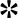 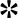 Лекарственные препараты, не входящие в перечень ЖНВЛП<> Лекарственные препараты, используемые исключительно в стационарных условиях.< > Назначение и выписывание препаратов осуществляются медицинской организацией – Областное государственное бюджетное учреждение здравоохранения «Томская клиническая психиатрическая больница» (для больных, проживающих в муниципальных образованиях «Город Томск» и «Томский район», находящихся на диспансерном наблюдении в областном психоневрологическом диспансере). Назначение и выписывание препаратов для лечения психических заболеваний для граждан, проживающих в Томской области (за исключением муниципальных образований «Город Томск» и «Томский район»),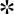 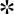 осуществляются специалистами медицинских организаций соответствующих муниципальных образований. Отпуск указанных лекарственных препаратов осуществляется аптечными организациями, обслуживающими соответствующую медицинскую организацию.Отпуск указанных лекарственных препаратов по рецептам, выписанным медицинскими организациями:Областное	государственное	бюджетное	учреждение	здравоохранения	«Томский	фтизиопульмонологический медицинский центр»,Областное	государственное	бюджетное	учреждение	здравоохранения	«Томская	клиническая	психиатрическая больница»,Областное государственное бюджетное учреждение здравоохранения «Томский областной центр по профилактике и борьбе со СПИД и другими инфекционными заболеваниями»,осуществляется в аптеках соответствующих медицинских организаций.Медицинские изделияИглы инсулиновые;тест-полоски для определения содержания глюкозы в крови; шприц-ручка.Код АТХАнатомо-терапевтическо- химическая классификация (АТХ)Лекарственные препаратыЛекарственные формыПримечаниеAпищеварительный тракт и обмен веществA02препараты для лечения заболеваний, связанных с нарушением кислотностиA02Bпрепараты для леченияязвенной болезни желудка и двенадцатиперстной кишки и гастроэзофагеальной рефлюксной болезниA02BAблокаторы Н2-гистаминовых рецепторовранитидинраствор для внутривенного и внутримышечного введения < >; таблетки, покрытые оболочкой;таблетки, покрытые пленочной оболочкойфамотидинлиофилизат для приготовления раствора для внутривенного введения< >;таблетки, покрытые оболочкой; таблетки, покрытые пленочной оболочкойА02ВСингибиторы протонного насосаомепразолкапсулы;капсулы кишечнорастворимые; лиофилизат для приготовления раствора для внутривенного введения< >;лиофилизат для приготовления раствора для инфузий < >; порошок для приготовлениясуспензии для приема внутрь; таблетки, покрытые пленочной оболочкойА02ВСингибиторы протонного насосаэзомепразолкапсулы кишечнорастворимые; лиофилизат для приготовления раствора для внутривенного введения< >;таблетки кишечнорастворимые; таблетки кишечнорастворимые, покрытые пленочной оболочкой; таблетки, покрытые кишечнорастворимой оболочкой;по решению врачебной комиссии медицинской организациитаблетки, покрытые оболочкойA02BXдругие препараты для лечения язвенной болезни желудка идвенадцатиперстной кишки и гастроэзофагеальной рефлюксной болезнивисмута трикалия дицитраттаблетки, покрытые пленочной оболочкойA03препараты для леченияфункциональных нарушений желудочно-кишечного трактаA03Aпрепараты для леченияфункциональных нарушений желудочно-кишечного трактаA03AAсинтетическиеантихолинергическиесредства, эфиры с третичной аминогруппоймебеверинкапсулы пролонгированного действия;капсулы с пролонгированным высвобождением;таблетки, покрытые оболочкой; таблетки с пролонгированным высвобождением, покрытые пленочной оболочкойA03AAсинтетическиеантихолинергическиесредства, эфиры с третичной аминогруппойплатифиллинраствор для подкожного введения; таблеткиA03ADпапаверин и егодротаверинраствор для внутривенного ипроизводныевнутримышечного введения; раствор для инъекций; таблеткиA03Bпрепараты белладонныA03BAалкалоиды белладонны, третичные аминыатропинкапли глазные; раствор для инъекцийA03Fстимуляторы моторики желудочно-кишечного трактаA03FAстимуляторы моторики желудочно-кишечного трактаметоклопрамидраствор для внутривенного и внутримышечного введения; раствор для инъекций; раствор для приема внутрь; таблеткиA04противорвотные препаратыA04Aпротиворвотные препаратыA04AAблокаторы серотониновых 5HT3-рецепторовондансетронраствор для внутривенного и внутримышечного введения; раствор для инъекций;сироп;суппозитории ректальные; таблетки;таблетки лиофилизированные; таблетки, покрытые оболочкой; таблетки, покрытые пленочнойоболочкойA05препараты для лечения заболеваний печени и желчевыводящих путейA05Aпрепараты для лечения заболеванийжелчевыводящих путейA05AAпрепараты желчных кислотурсодезоксихоле- вая кислотакапсулы;суспензия для приема внутрь; таблетки, покрытые пленочной оболочкойA05Bпрепараты для лечения заболеваний печени, липотропные средстваA05BAпрепараты для лечения заболеваний печенифосфолипиды+глицирризиновая кислотакапсулы;лиофилизат для приготовления раствора для внутривенного введенияA05BAпрепараты для лечения заболеваний печениянтарная кислота + меглумин + инозин +метионин + никотинамидраствор для инфузийA06слабительные средстваA06Aслабительные средстваA06ABконтактные слабительные средствабисакодилсуппозитории ректальные; таблетки, покрытые кишечнорастворимой оболочкой; таблетки, покрытые кишечнорастворимой сахарной оболочкойA06ABконтактные слабительные средствасеннозиды А и BтаблеткиA06ADосмотические слабительные средствалактулозасиропA06ADосмотические слабительные средствамакроголпорошок для приготовления раствора для приема внутрь;порошок для приготовления раствора для приема внутрь (для детей)A07противодиарейные, кишечные противовоспалительные и противомикробныепрепаратыA07Bадсорбирующие кишечные препаратыА07ВСадсорбирующие кишечные препараты другиесмектитдиоктаэдрическийпорошок для приготовления суспензии для приема внутрьA07Dпрепараты, снижающие моторику желудочно- кишечного трактаA07DAпрепараты, снижающие моторику желудочно- кишечного тракталоперамидкапсулы; таблетки;таблетки для рассасывания; таблетки жевательные; таблетки лиофилизированные; таблетки-лиофилизатA07Eкишечные противовоспалительные препаратыА07ЕСаминосалициловая кислота и аналогичные препаратымесалазинсуппозитории ректальные; суспензия ректальная; таблетки, покрытыекишечнорастворимой оболочкой; таблетки, покрытые кишечнорастворимой пленочной оболочкой;таблетки пролонгированного действия;таблетки пролонгированного действия, покрытыекишечнорастворимой оболочкой; таблетки с пролонгированным высвобождениемА07ЕСаминосалициловая кислота и аналогичные препаратысульфасалазинтаблетки кишечнорастворимые, покрытые пленочной оболочкой; таблетки, покрытые кишечнорастворимой оболочкой; таблетки, покрытые пленочнойоболочкойA07Fпротиводиарейные микроорганизмыA07FAпротиводиарейные микроорганизмыбифидобактерии бифидумкапсулы;лиофилизат для приготовления раствора для приема внутрь и местного применения; лиофилизат для приготовления суспензии для приема внутрь и местного применения; порошок для приема внутрь; порошок для приема внутрь и местного применения;суппозитории вагинальные и ректальные;таблеткиA09препараты, способствующие пищеварению, включаяферментные препаратыA09Aпрепараты, способствующие пищеварению, включаяферментные препаратыА09ААферментные препаратыпанкреатингранулы кишечнорастворимые; капсулы;капсулы кишечнорастворимые; таблетки, покрытыекишечнорастворимой оболочкой; таблетки, покрытые оболочкойА10препараты для лечения сахарного диабетаА10Аинсулины и их аналогиА10АВинсулины короткогодействия и их аналоги для инъекционного введенияинсулин аспартраствор для подкожного и внутривенного введенияА10АВинсулины короткогодействия и их аналоги для инъекционного введенияинсулин глулизинраствор для подкожного введенияА10АВинсулины короткогодействия и их аналоги для инъекционного введенияинсулин лизпрораствор для внутривенного и подкожного введенияА10АВинсулины короткогодействия и их аналоги для инъекционного введенияинсулин растворимый (человеческий генно-инженерный)раствор для инъекцийА10АСинсулины средней продолжительностидействия и их аналоги для инъекционного введенияинсулин-изофан (человеческий генно-инженерный)суспензия для подкожного введенияA10ADинсулины средней продолжительностидействия или длительного действия и их аналоги в комбинации с инсулинамиинсулин аспарт двухфазныйсуспензия для подкожного введенияA10ADинсулины средней продолжительностидействия или длительного действия и их аналоги в комбинации с инсулинамиинсулин деглудек+ инсулин аспартраствор для подкожного введенияпо решению врачебной комиссии медицинской организации по назначениюкороткого действия для инъекционного введенияглавного внештатногоспециалиста-эндокринологаДепартамента здравоохранения Томской областикороткого действия для инъекционного введенияинсулиндвухфазный (человеческий генно-инженерный)суспензия для подкожного введениякороткого действия для инъекционного введенияинсулин лизпро двухфазныйсуспензия для подкожного введенияA10AEинсулины длительногодействия и их аналоги для инъекционного введенияинсулин гларгинраствор для подкожного введенияA10AEинсулины длительногодействия и их аналоги для инъекционного введенияинсулин гларгин + ликсисенатидраствор для подкожного введенияA10AEинсулины длительногодействия и их аналоги для инъекционного введенияинсулин деглудекраствор для подкожного введенияA10AEинсулины длительногодействия и их аналоги для инъекционного введенияинсулин детемирраствор для подкожного введенияA10Bгипогликемическиепрепараты, кроме инсулиновA10BAбигуанидыметформинтаблетки;таблетки, покрытые кишечнорастворимой оболочкой; таблетки, покрытые оболочкой; таблетки, покрытые пленочнойоболочкой;таблетки пролонгированного действия;таблетки пролонгированногодействия, покрытые оболочкой; таблетки пролонгированногодействия, покрытые пленочной оболочкой;таблетки с пролонгированным высвобождением;таблетки с пролонгированным высвобождением, покрытые пленочной оболочкойА10ВВпроизводныесульфонилмочевиныглибенкламидтаблеткиА10ВВпроизводныесульфонилмочевиныгликлазидтаблетки;таблетки пролонгированного действия;таблетки с модифицированным высвобождением;таблетки с пролонгированным высвобождениемА10ВНингибиторыдипептидилпептидазы-4 (ДПП-4)алоглиптинтаблетки, покрытые пленочной оболочкойпо решению врачебной комиссии медицинской организацииА10ВНингибиторыдипептидилпептидазы-4 (ДПП-4)вилдаглиптинтаблеткипо решению врачебной комиссии медицинской организациигозоглиптинтаблетки, покрытые пленочной оболочкойлинаглиптинтаблетки, покрытые пленочной оболочкойпо решению врачебной комиссии медицинской организациисаксаглиптинтаблетки, покрытые пленочной оболочкойпо решению врачебной комиссии медицинской организацииситаглиптинтаблетки, покрытые пленочной оболочкойпо решению врачебной комиссии медицинской организацииA10BJаналоги глюкагоноподобного пептида-1ликсисенатидраствор для подкожного введенияA10BKингибиторы натрийзависимогопереносчика глюкозы 2 типадапаглифлозин эмпаглифлозинтаблетки, покрытые пленочной оболочкойпо решению врачебной комиссии медицинской организации по назначению главного внештатногоспециалиста-эндокринологаДепартамента здравоохранения Томской областиA10BXдругие гипогликемические препараты, кроме инсулиноврепаглинидтаблеткиA11витаминыA11Cвитамины A и D, включая их комбинацииA11CAвитамин Аретинолдраже;капли для приема внутрь и наружного применения;капсулы;мазь для наружного применения; раствор для приема внутрь; раствор для приема внутрь(масляный);раствор для приема внутрь и наружного применения; раствор для приема внутрь инаружного применения (масляный)А11ССвитамин D и его аналогиальфакальцидолкапли для приема внутрь; капсулы;раствор для внутривенного введения; раствор для приема внутрь(масляный)по решению врачебной комиссии медицинской организации и рекомендации ревматологаА11ССвитамин D и его аналогикальцитриолкапсулыА11ССвитамин D и его аналогиколекальциферолкапли для приема внутрь; раствор для приема внутрь (масляный)A11Dвитамин В1 и егокомбинации с витаминами В6 и В12А11DАвитамин В1тиаминраствор для внутримышечного введенияA11Gаскорбиновая кислота (витамин С), включая комбинации с другими средствамиA11GAаскорбиновая кислота (витамин С)аскорбиновая кислотадраже;капли для приема внутрь;капсулы пролонгированного действия;порошок для приготовления раствора для приема внутрь;порошок для приема внутрь; раствор для внутривенного и внутримышечного введения; таблеткиА11Ндругие витаминные препаратыА11НАдругие витаминные препаратыпиридоксинраствор для инъекцийA12минеральные добавкиA12Aпрепараты кальцияA12AAпрепараты кальциякальция глюконатраствор для внутривенного и внутримышечного введения < >; раствор для инъекций < >;таблеткиA12Cдругие минеральные добавкиA12CXдругие минеральные веществакалия и магния аспарагинатконцентрат для приготовления раствора для инфузий < >;раствор для внутривенного введения< >;раствор для инфузий < >; таблетки;таблетки, покрытые пленочной оболочкойА14анаболические средства системного действияА14Аанаболические стероидыА14АВпроизводные эстренанандролонраствор для внутримышечного введения (масляный)А16другие препараты для лечения заболеваний желудочно-кишечноготракта и нарушений обмена веществА16Адругие препараты для лечения заболеваний желудочно-кишечноготракта и нарушений обмена веществА16ААаминокислоты и их производныеадеметионинлиофилизат для приготовления раствора для внутривенного и внутримышечного введения < >; таблетки кишечнорастворимые; таблетки кишечнорастворимые, покрытые пленочной оболочкой; таблетки, покрытые кишечнорастворимой оболочкойпо решению врачебной комиссии медицинской организацииА16АВферментные препаратыагалсидаза альфаконцентрат для приготовления раствора для инфузийпо назначению главного внештатного специалиста по медицинской генетикеДепартамента здравоохранения Томской областиА16АВферментные препаратыагалсидаза беталиофилизат для приготовления концентрата для приготовления раствора для инфузийпо назначению главного внештатного специалиста по медицинской генетикеДепартамента здравоохранения Томской областиА16АВферментные препаратывелаглюцераза альфалиофилизат для приготовления раствора для инфузийпо назначению главного внештатного специалиста по медицинской генетикеДепартамента здравоохранения Томской областиА16АВферментные препаратыгалсульфазаконцентрат для приготовления раствора для инфузий < >по назначению главного внештатного специалиста по медицинской генетикеДепартамента здравоохраненияТомской областиидурсульфазаконцентрат для приготовления раствора для инфузийпо назначению главного внештатного специалиста по медицинской генетикеДепартамента здравоохранения Томской областиидурсульфаза бетаконцентрат для приготовления раствора для инфузий < >по назначению главного внештатного специалиста по медицинской генетикеДепартамента здравоохранения Томской областиимиглюцеразалиофилизат для приготовления раствора для инфузийпо назначению главного внештатного специалиста по медицинской генетикеДепартамента здравоохранения Томской областиларонидазаконцентрат для приготовления раствора для инфузийпо назначению главного внештатного специалиста по медицинской генетикеДепартамента здравоохранения Томской областисебелипаза альфаконцентрат для приготовления раствора для инфузийпо назначению главного внештатного специалиста по медицинской генетикеДепартамента здравоохранения Томской областиталиглюцераза альфалиофилизат для приготовления концентрата для приготовления раствора для инфузийпо назначению главного внештатного специалиста по медицинской генетикеДепартамента здравоохранения Томской областиA16AXпрочие препараты для лечения заболеваний желудочно-кишечноготракта и нарушений обмена веществмиглустаткапсулыпо назначению главного внештатного специалиста по медицинской генетикеДепартамента здравоохранения Томской областиA16AXпрочие препараты для лечения заболеваний желудочно-кишечноготракта и нарушений обмена веществнитизинонкапсулыпо назначению главного внештатного специалиста по медицинской генетикеДепартамента здравоохранения Томской областиA16AXпрочие препараты для лечения заболеваний желудочно-кишечноготракта и нарушений обмена веществсапроптеринтаблетки диспергируемыепо назначению главного внештатного специалиста по медицинской генетикеДепартамента здравоохранения Томской областиA16AXпрочие препараты для лечения заболеваний желудочно-кишечноготракта и нарушений обмена веществтиоктовая кислотакапсулы;концентрат для приготовления раствора для внутривенного введения;концентрат для приготовления раствора для инфузий;раствор для внутривенного введения;по решению врачебной комиссии медицинской организациираствор для инфузий;таблетки, покрытые оболочкой; таблетки, покрытые пленочной оболочкойBкровь и система кроветворенияB01антитромботические средстваB01Aантитромботические средстваB01AAантагонисты витамина Кварфаринтаблеткипо решению врачебной комиссии медицинскойорганизации исключительно для больных по категории «Инфаркт миокарда» и «Протезирование клапанов сердца»B01ABгруппа гепаринагепарин натрияраствор для внутривенного и подкожного введения; раствор для инъекцийB01ABгруппа гепаринаэноксапарин натрияраствор для инъекций;раствор для подкожного введенияпо решению врачебной комиссии медицинской организацииB01ABгруппа гепаринапарнапарин натрияраствор для подкожного введенияB01ACантиагреганты, кромеклопидогрелтаблетки, покрытые пленочнойпо решению врачебнойгепаринаоболочкойкомиссии медицинской организации исключительно для больных по категории «Инфаркт миокарда» и «Протезирование клапанов сердца»гепаринатикагрелортаблетки, покрытые пленочной оболочкойпо решению врачебной комиссии медицинскойорганизации исключительно для больных, перенесших острый инфаркт миокарда (сприменением эндоваскулярных технологий)B01ADферментные препаратыалтеплазалиофилизат для приготовления раствора для инфузий < >B01ADферментные препаратыпроурокиназалиофилизат для приготовления раствора для внутривенного введения< >;лиофилизат для приготовления раствора для инъекций < >B01ADферментные препаратырекомбинантный белок, содержащий аминокислотную последователь- ностьстафилокиназылиофилизат для приготовления раствора для внутривенного введения< >B01ADферментные препаратытенектеплазалиофилизат для приготовленияраствора для внутривенного введения< >В01АЕпрямые ингибиторы тромбинадабигатрана этексилаткапсулыпо решению врачебной комиссии медицинской организацииB01AFпрямые ингибиторы фактора Xaапиксабантаблетки, покрытые пленочной оболочкойпо решению врачебной комиссии медицинской организацииB01AFпрямые ингибиторы фактора Xaривароксабантаблетки, покрытые пленочной оболочкойпо решению врачебной комиссии медицинскойорганизации исключительно для больных, перенесших острый инфаркт миокардаВ02гемостатические средстваВ02Аантифибринолитические средстваВ02ААаминокислотыаминокапроновая кислотараствор для инфузий < >В02ААаминокислотытранексамовая кислотараствор для внутривенного введения; таблетки, покрытые пленочной оболочкойB02ABингибиторы протеиназ плазмыапротининлиофилизат для приготовления раствора для внутривенного введения< >;раствор для внутривенного введения< >;раствор для инфузий < >B02Bвитамин К и другие гемостатикиB02BAвитамин Кменадиона натрия бисульфитраствор для внутримышечного введенияB02BCместные гемостатикифибриноген + тромбингубкаB02BDфакторы свертывания кровиантиингибиторный коагулянтный комплекслиофилизат для приготовления раствора для инфузийпо назначению главного внештатного специалиста- гематолога Департамента здравоохранения Томской областиB02BDфакторы свертывания кровимороктоког альфалиофилизат для приготовления раствора для внутривенного введенияпо назначению главного внештатного специалиста- гематолога Департамента здравоохранения Томской областиB02BDфакторы свертывания кровинонаког альфалиофилизат для приготовления раствора для внутривенного введенияпо назначению главного внештатного специалиста- гематолога Департамента здравоохранения Томской областиB02BDфакторы свертывания кровиоктоког альфалиофилизат для приготовленияпо назначению главногораствора для внутривенного введениявнештатного специалиста- гематолога Департамента здравоохранения Томской областисимоктоког альфа (факторсвертывания крови VIII человеческий рекомбинантный)лиофилизат для приготовления раствора для внутривенного введенияпо назначению главного внештатного специалиста- гематолога Департамента здравоохранения Томской областифакторсвертывания крови VIIлиофилизат для приготовления раствора для внутривенного введенияпо назначению главного внештатного специалиста- гематолога Департамента здравоохранения Томской областифакторсвертывания крови VIIIлиофилизат для приготовления раствора для внутривенного введения;лиофилизат для приготовления раствора для инфузий;раствор для инфузий (замороженный)по назначению главного внештатного специалиста- гематолога Департамента здравоохранения Томской областифакторсвертывания крови IXлиофилизат для приготовления раствора для внутривенного введения;лиофилизат для приготовления раствора для инфузийпо назначению главного внештатного специалиста- гематолога Департамента здравоохранения Томской областифакторылиофилизат для приготовленияпо назначению главногосвертывания крови II, VII, IX, X вкомбинации (протромбиновый комплекс)раствора для внутривенного введениявнештатного специалиста- гематолога Департамента здравоохранения Томской областифакторысвертывания крови II, IX и X вкомбинациилиофилизат для приготовления раствора для инфузийпо назначению главного внештатного специалиста- гематолога Департамента здравоохранения Томской областифакторсвертывания крови VIII + факторВиллебрандалиофилизат для приготовления раствора для внутривенного введенияпо назначению главного внештатного специалиста- гематолога Департамента здравоохранения Томской областиэптаког альфа (активированный)лиофилизат для приготовления раствора для внутривенного введенияпо назначению главного внештатного специалиста- гематолога Департамента здравоохранения Томской областиB02BXдругие системные гемостатикиромиплостимпорошок для приготовления раствора для подкожного введенияпо назначению главного внештатного специалиста- гематолога Департамента здравоохранения Томской областиB02BXдругие системные гемостатикиэлтромбопагтаблетки, покрытые пленочнойпо назначению главногооболочкойвнештатного специалиста- гематолога Департамента здравоохранения Томской области и по решению врачебной комиссиимедицинской организацииэтамзилатраствор для внутривенного и внутримышечного введения < >; раствор для инъекций <  >; раствор для инъекций и наружного применения;таблеткиB03антианемические препаратыB03Aпрепараты железаB03ABпероральные препараты трехвалентного железажелеза (III) гидроксид полимальтозаткапли для приема внутрь; раствор для приема внутрь; сироп;таблетки жевательныеB03ACпарентеральные препараты трехвалентного железажелеза (III) гидроксид олигоизомальтозатраствор для внутривенного введенияB03ACпарентеральные препараты трехвалентного железажелеза (III) гидроксида сахарозный комплексраствор для внутривенного введенияпо решению врачебной комиссии медицинской организациижелезакарбоксимальтозатраствор для внутривенного введенияB03Bвитамин В12 и фолиевая кислотаB03BAвитамин В12(цианокобаламин и его аналоги)цианокобаламинраствор для инъекцийB03BBфолиевая кислота и ее производныефолиевая кислотатаблетки;таблетки, покрытые пленочной оболочкойB03Xдругие антианемические препаратыB03XAдругие антианемические препаратыдарбэпоэтин альфараствор для инъекцийпо решению врачебной комиссии медицинской организацииB03XAдругие антианемические препаратыметоксиполиэтиле нгликоль-эпоэтин бетараствор для внутривенного и подкожного введенияпо решению врачебной комиссии медицинской организацииB03XAдругие антианемические препаратыэпоэтин альфараствор для внутривенного и подкожного введенияпо решению врачебной комиссии медицинской организацииB03XAдругие антианемические препаратыэпоэтин беталиофилизат для приготовления раствора для внутривенного и подкожного введения;лиофилизат для приготовления раствора для подкожного введения; раствор для внутривенного и подкожного введенияB05кровезаменители и перфузионные растворыB05Aкровь и препараты кровиB05AAкровезаменители и препараты плазмы кровиальбумин человекараствор для инфузий < >B05AAкровезаменители и препараты плазмы кровигидроксиэтилкрах малраствор для инфузий < >B05AAкровезаменители и препараты плазмы кровидекстранраствор для инфузий < >B05AAкровезаменители и препараты плазмы кровижелатинраствор для инфузий < >B05Bрастворы для внутривенного введенияB05BAрастворы для парентерального питанияжировые эмульсии для парентерального питанияэмульсия для инфузий < >B05BBрастворы, влияющие на водно-электролитный балансдекстроза + калия хлорид + натрия хлорид + натрия цитратпорошок для приготовления раствора для приема внутрь;порошок для приготовления раствора для приема внутрь (для детей)B05BBрастворы, влияющие на водно-электролитный баланскалия хлорид +раствор для инфузий < >натрия ацетат + натрия хлоридмеглюмина натрия сукцинатраствор для инфузийнатрия лактата раствор сложный (калия хлорид + кальция хлорид + натрия хлорид + натрия лактат)раствор для инфузий < >натрия хлорида раствор сложный (калия хлорид + кальция хлорид + натрия хлорид)раствор для инфузий < >натрия хлорид + калия хлорид + кальция хлоридадигидрат + магния хлоридагексагидрат + натрия ацетата тригидрат +яблочная кислотараствор для инфузий < >B05BCрастворы с осмодиуретическимманнитолпорошок для ингаляций дозированный;действиемраствор для инфузий < >B05Cирригационные растворыB05CXдругие ирригационные растворыдекстрозараствор для внутривенного введения; раствор для инфузийB05Dрастворы для перитонеального диализарастворы для перитонеального диализа < >B05Xдобавки к растворам для внутривенного введенияB05XAрастворы электролитовкалия хлоридконцентрат для приготовления раствора для инфузий < >; концентрат для приготовления раствора для инфузий и приема внутрь < >;раствор для внутривенного введения< >B05XAрастворы электролитовмагния сульфатраствор для внутривенного введения; раствор для внутривенного и внутримышечного введенияB05XAрастворы электролитовнатрия гидрокарбонатраствор для инфузий < >B05XAрастворы электролитовнатрия хлоридраствор для инфузий < >; раствор для инъекций; растворитель для приготовлениялекарственных форм для инъекцийCсердечно-сосудистая системаC01препараты для лечения заболеваний сердцаС01Асердечные гликозидыC01AAгликозиды наперстянкидигоксинраствор для внутривенного введения< >;таблетки;таблетки (для детей)C01Bантиаритмическиепрепараты, классы I и IIIC01BAантиаритмические препараты, класс IАпрокаинамидраствор для внутривенного и внутримышечного введения < >; раствор для инъекций < >; таблеткиC01BBантиаритмические препараты, класс IBлидокаингель для местного применения; капли глазные;раствор для внутривенного введения< >;раствор для инъекций < >;спрей для местного и наружного применения;спрей для местного и наружного применения дозированный;спрей для местного применениядозированныйC01BCантиаритмические препараты, класс ICпропафенонраствор для внутривенного введения< >;таблетки, покрытые пленочной оболочкойC01BDантиаритмические препараты, класс IIIамиодаронконцентрат для приготовления раствора для внутривенного введения< >;раствор для внутривенного введения< >;таблеткиC01BGдругие антиаритмические препараты, классы I и IIIлаппаконитина гидробромидтаблеткиC01Cкардиотонические средства, кроме сердечных гликозидовC01CAадренергические идофаминергические средствадобутаминконцентрат для приготовления раствора для инфузий < >; лиофилизат для приготовления раствора для инфузий < >; раствор для инфузий < >C01CAадренергические идофаминергические средствадопаминконцентрат для приготовления раствора для инфузий < >; раствор для инъекций < >C01CAадренергические идофаминергические средстванорэпинефринконцентрат для приготовления раствора для внутривенного введенияфенилэфринраствор для инъекцийэпинефринраствор для инъекций < >C01CXдругие кардиотонические средствалевосименданконцентрат для приготовления раствора для инфузий < >C01Dвазодилататоры для лечения заболеваний сердцаC01DAорганические нитратыизосорбида динитратконцентрат для приготовления растворадля инфузий < >;спрей дозированный;спрей подъязычный дозированный; таблетки;таблетки пролонгированного действияC01DAорганические нитратыизосорбида мононитраткапсулы;капсулы пролонгированного действия;капсулы ретард;капсулы с пролонгированным высвобождением;таблетки;таблетки пролонгированного действия;таблетки пролонгированногодействия, покрытые пленочной оболочкойнитроглицеринаэрозоль подъязычный дозированный;капсулы подъязычные;концентрат для приготовления раствора для инфузий < >;пленки для наклеивания на десну; раствор для внутривенного введения< >;спрей подъязычный дозированный; таблетки подъязычные;таблетки сублингвальныеC01Eдругие препараты для лечения заболеваний сердцаC01EAпростагландиныалпростадилконцентрат для приготовления раствора для инфузий < >; лиофилизат для приготовления раствора для инфузий < >C01EBдругие препараты для лечения заболеваний сердцаивабрадинтаблетки, покрытые пленочной оболочкойC01EBдругие препараты для лечения заболеваний сердцамельдонийкапсулы;раствор для внутривенного и парабульбарного введения < >; раствор для внутривенного, внутримышечного и парабульбарного введения < >;раствор для инъекций < >по решению врачебной комиссии медицинской организацииC02антигипертензивные средстваC02Aантиадренергические средства центрального действияC02ABметилдопаметилдопатаблеткиC02ACагонисты имидазолиновых рецепторовклонидинраствор для внутривенного введения< >;таблеткиC02ACагонисты имидазолиновых рецепторовмоксонидинтаблетки, покрытые оболочкой; таблетки, покрытые пленочной оболочкойC02Cантиадренергическиесредства периферического действияC02CAальфа-адреноблокаторыдоксазозинтаблетки;таблетки пролонгированногодействия, покрытые пленочной оболочкойпо решению врачебной комиссии медицинской организацииC02CAальфа-адреноблокаторыурапидилкапсулы пролонгированного действия;раствор для внутривенного введения< >по решению врачебной комиссии медицинскойорганизации исключительно для больных по категории «Инфаркт миокарда»C02Kдругие антигипертензивные средстваC02KXантигипертензивные средства для лечениялегочной артериальной гипертензииамбризентантаблетки, покрытые пленочной оболочкойпо решению врачебной комиссии медицинской организации по назначению главного внештатногоспециалиста-кардиологаДепартамента здравоохранения Томской областиC02KXантигипертензивные средства для лечениялегочной артериальной гипертензиибозентантаблетки диспергируемые; таблетки, покрытые пленочной оболочкойпо назначению главного внештатного специалиста- кардиолога Департамента здравоохранения Томской областиC02KXантигипертензивные средства для лечениялегочной артериальной гипертензиимацитентантаблетки, покрытые пленочной оболочкойпо назначению главного внештатного специалиста- кардиолога Департамента здравоохранения Томской областиC02KXантигипертензивные средства для лечениялегочной артериальной гипертензиириоцигуаттаблетки, покрытые пленочной оболочкойпо решению врачебной комиссии медицинской организации по назначению главного внештатногоспециалиста-кардиологаДепартамента здравоохранения Томской областиC03диуретикиC03Aтиазидные диуретикиC03AAтиазидыгидрохлоротиазидтаблеткиC03Bтиазидоподобные диуретикиC03BAсульфонамидыиндапамидкапсулы;таблетки, покрытые оболочкой; таблетки, покрытые пленочной оболочкой;таблетки пролонгированногодействия, покрытые оболочкой; таблетки пролонгированногодействия, покрытые пленочной оболочкой;таблетки с контролируемым высвобождением, покрытые пленочной оболочкой; таблетки с модифицированным высвобождением, покрытые оболочкой;таблетки с пролонгированным высвобождением, покрытыепленочной оболочкойC03C«петлевые» диуретикиC03CAсульфонамидыфуросемидраствор для внутривенного и внутримышечного введения; раствор для инъекций;таблеткиC03Dкалийсберегающие диуретикиC03DAантагонисты альдостеронаспиронолактонкапсулы; таблеткиC04периферические вазодилататорыC04Aпериферические вазодилататорыC04ADпроизводные пуринапентоксифиллинконцентрат для приготовления раствора для внутривенного и внутриартериального введения < >; концентрат для приготовления раствора для инфузий < >;концентрат для приготовления раствора для инъекций < >;раствор для внутривенного введения< >;раствор для внутривенного и внутриартериального введения < >; раствор для инфузий < >;раствор для инъекций < >C07бета-адреноблокаторыC07Aбета-адреноблокаторыC07AAнеселективные бета- адреноблокаторыпропранололтаблеткисоталолтаблеткиC07ABселективные бета- адреноблокаторыатенололтаблетки;таблетки, покрытые оболочкой; таблетки, покрытые пленочной оболочкойC07ABселективные бета- адреноблокаторыбисопрололтаблетки;таблетки, покрытые пленочной оболочкойC07ABселективные бета- адреноблокаторыметопрололраствор для внутривенного введения< >;таблетки;таблетки, покрытые пленочной оболочкой;таблетки пролонгированногодействия, покрытые пленочной оболочкой;таблетки с замедленным высвобождением, покрытые оболочкой;таблетки с пролонгированным высвобождением, покрытые оболочкой;таблетки с пролонгированным высвобождением, покрытые пленочной оболочкойC07AGальфа- и бета-адреноблокаторыкарведилолтаблетки;таблетки, покрытые пленочной оболочкойC08блокаторы кальциевых каналовC08Cселективные блокаторы кальциевых каналов с преимущественнымдействием на сосудыC08CAпроизводныедигидропиридинаамлодипинтаблетки;таблетки, покрытые пленочной оболочкойC08CAпроизводныедигидропиридинанимодипинраствор для инфузий < >; таблетки, покрытые пленочной оболочкойC08CAпроизводныедигидропиридинанифедипинраствор для инфузий < >; таблетки;таблетки, покрытые оболочкой; таблетки, покрытые пленочной оболочкой;таблетки пролонгированногодействия, покрытые оболочкой; таблетки пролонгированногодействия, покрытые пленочной оболочкой;таблетки с контролируемымвысвобождением, покрытые оболочкой;таблетки с контролируемым высвобождением, покрытые пленочной оболочкой; таблетки с модифицированным высвобождением, покрытые оболочкой;таблетки с модифицированным высвобождением, покрытые пленочной оболочкой; таблетки с пролонгированным высвобождением, покрытые оболочкой;таблетки с пролонгированным высвобождением, покрытые пленочной оболочкойC08Dселективные блокаторы кальциевых каналов спрямым действием на сердцеC08DAпроизводныефенилалкиламинаверапамилраствор для внутривенного введения< >;таблетки, покрытые оболочкой; таблетки, покрытые пленочной оболочкой;таблетки, пролонгированногодействия, покрытые оболочкой; таблетки пролонгированногодействия, покрытые пленочнойоболочкой;таблетки с пролонгированным высвобождением, покрытые пленочной оболочкойC09средства, действующие на ренин-ангиотензиновуюсистемуC09Aингибиторы АПФC09AAингибиторы АПФкаптоприлтаблетки;таблетки, покрытые оболочкойC09AAингибиторы АПФлизиноприлтаблеткиC09AAингибиторы АПФпериндоприлтаблетки;таблетки, диспергируемые в полости рта;таблетки, покрытые пленочной оболочкойпо решению врачебной комиссии медицинской организацииC09AAингибиторы АПФэналаприлтаблеткиC09Cантагонисты рецепторов ангиотензина IIC09CAантагонисты рецепторов ангиотензина IIлозартантаблетки, покрытые оболочкой; таблетки, покрытые пленочной оболочкойпо решению врачебной комиссии медицинской организацииC09DXантагонисты рецепторов ангиотензина II ввалсартан + сакубитрилтаблетки, покрытые пленочной оболочкойкомбинации с другими средствамиC10гиполипидемические средстваC10Aгиполипидемические средстваC10AAингибиторы ГМГ-КоА- редуктазыаторвастатинкапсулы;таблетки, покрытые оболочкой; таблетки, покрытые пленочной оболочкойпо решению врачебной комиссии медицинской организацииC10AAингибиторы ГМГ-КоА- редуктазысимвастатинтаблетки, покрытые оболочкой; таблетки, покрытые пленочной оболочкойпо решению врачебной комиссии медицинской организацииC10ABфибратыфенофибраткапсулы;капсулы пролонгированного действия;таблетки, покрытые пленочной оболочкойпо назначению главного внештатного специалиста- эндокринолога Департамента здравоохранения Томской областиC10AXдругие гиполипидемические средстваалирокумаб эволокумабраствор для подкожного введения; раствор для подкожного введенияпо решению врачебной комиссии медицинской организации по назначению главного внештатногоспециалиста-кардиологаДепартамента здравоохранения Томской областиDдерматологические препаратыD01противогрибковыепрепараты, применяемые в дерматологииD01Aпротивогрибковые препараты для местного примененияD01AEпрочие противогрибковые препараты для местного применениясалициловая кислотамазь для наружного применения; раствор для наружного применения (спиртовой)D03препараты для лечения ран и язвD03Aпрепараты, способствующие нормальному рубцеваниюD03AXдругие препараты, способствующиенормальному рубцеваниюфактор роста эпидермальныйлиофилизат для приготовления раствора для инъекцийD06антибиотики и противомикробные средства, применяемые вдерматологииD06Cантибиотики в комбинации с противомикробнымидиоксометилтетраг идро-пиримидин +мазь для наружного применениясредствамисульфадиметоксин+ тримекаин + хлорамфениколD07глюкокортикоиды, применяемые вдерматологииD07AглюкокортикоидыD07ACглюкокортикоиды с высокой активностью (группа III)бетаметазонкрем для наружного применения; мазь для наружного примененияD07ACглюкокортикоиды с высокой активностью (группа III)мометазонкрем для наружного применения; мазь для наружного применения; порошок для ингаляцийдозированный;раствор для наружного примененияD08антисептики идезинфицирующие средстваD08Aантисептики идезинфицирующие средстваD08ACбигуаниды и амидиныхлоргексидинраствор для местного применения; раствор для местного и наружного применения;раствор для наружного применения; раствор для наружного применения (спиртовой);спрей для наружного применения(спиртовой);суппозитории вагинальные; таблетки вагинальныеD08AGпрепараты йодаповидон-йодраствор для местного и наружного применения;раствор для наружного примененияD08AXдругие антисептики идезинфицирующие средстваводорода пероксидраствор для местного и наружного примененияD08AXдругие антисептики идезинфицирующие средствакалия перманганатпорошок для приготовления раствора для местного и наружногопримененияD08AXдругие антисептики идезинфицирующие средстваэтанолконцентрат для приготовления раствора для наружного применения; концентрат для приготовления раствора для наружного применения и приготовления лекарственныхформ;раствор для наружного применения; раствор для наружного применения и приготовления лекарственных формD11другие дерматологические препаратыD11Aдругие дерматологические препаратыD11AHпрепараты для лечениядупилумабраствор для подкожного введениядерматита, кроме глюкокортикоидовпимекролимускрем для наружного примененияпо решению врачебной комиссии медицинской организацииGмочеполовая система и половые гормоныG01противомикробныепрепараты и антисептики, применяемые в гинекологииG01Aпротивомикробныепрепараты и антисептики, кроме комбинированных препаратов с глюкокортикоидамиG01AAантибактериальные препаратынатамицинсуппозитории вагинальныеG01AFпроизводные имидазолаклотримазолгель вагинальный;суппозитории вагинальные; таблетки вагинальныеG02другие препараты,применяемые в гинекологииG02Aутеротонизирующие препаратыG02ABалкалоиды спорыньиметилэргометринраствор для внутривенного и внутримышечного введения < >G02ADпростагландиныдинопростонгель интрацервикальный < >G02ADпростагландинымизопростолтаблетки < >G02Cдругие препараты,применяемые в гинекологииG02CAадреномиметики, токолитические средствагексопреналинраствор для внутривенного введения< >;таблеткиG02CBингибиторы пролактинабромокриптинтаблеткиG02CXпрочие препараты,применяемые в гинекологииатозибанконцентрат для приготовления раствора для инфузий < >;раствор для внутривенного введения< >G03половые гормоны и модуляторы функции половых органовG03BандрогеныG03BAпроизводные 3-оксоандрост- 4-енатестостеронгель для наружного применения; капсулы;раствор для внутримышечного введенияG03BAпроизводные 3-оксоандрост- 4-енатестостерон (смесьраствор для внутримышечногоэфиров)введения (масляный)G03DгестагеныG03DAпроизводные прегн-4-енапрогестеронкапсулыпо решению врачебной комиссии медицинской организацииG03DBпроизводные прегнадиенадидрогестеронтаблетки, покрытые оболочкой; таблетки, покрытые пленочной оболочкойпо решению врачебной комиссии медицинской организацииG03DCпроизводные эстренанорэтистеронтаблеткипо решению врачебной комиссии медицинской организацииG03Gгонадотропины и другие стимуляторы овуляцииG03GAгонадотропиныгонадотропин хорионическийлиофилизат для приготовления раствора для внутримышечного введения;лиофилизат для приготовления раствора для внутримышечного и подкожного введенияпо решению врачебной комиссии медицинской организацииG03GAгонадотропиныкорифоллитропин альфараствор для подкожного введенияG03GAгонадотропиныфоллитропин альфалиофилизат для приготовления раствора для внутримышечного и подкожного введения;лиофилизат для приготовления раствора для подкожного введения; раствор для подкожного введенияфоллитропинальфа + лутропин альфалиофилизат для приготовления раствора для подкожного введенияG03GBсинтетические стимуляторы овуляциикломифентаблеткиG03HантиандрогеныG03HAантиандрогеныципротеронраствор для внутримышечного введения масляный;таблеткиG04препараты, применяемые в урологииG04Bпрепараты, применяемые в урологииG04BDсредства для леченияучащенного мочеиспускания и недержания мочисолифенацинтаблетки, покрытые пленочной оболочкойG04Cпрепараты для лечения доброкачественнойгиперплазии предстательной железыG04CAальфа-адреноблокаторыалфузозинтаблетки пролонгированногодействия;таблетки пролонгированногодействия, покрытые оболочкой; таблетки с контролируемым высвобождением, покрытые оболочкойтамсулозинкапсулы кишечнорастворимые пролонгированного действия; капсулы кишечнорастворимые спролонгированным высвобождением; капсулы пролонгированногодействия;капсулы с модифицированным высвобождением;капсулы с пролонгированным высвобождением;таблетки пролонгированногодействия, покрытые пленочной оболочкой;таблетки с контролируемым высвобождением, покрытые оболочкой;таблетки с пролонгированным высвобождением, покрытые пленочной оболочкойG04CBингибиторы тестостерон-5- альфа-редуктазыфинастеридтаблетки, покрытые пленочной оболочкойHгормональные препаратысистемного действия, кроме половых гормонов иинсулиновH01гормоны гипофиза и гипоталамуса и их аналогиH01Aгормоны передней доли гипофиза и их аналогиH01ACсоматропин и его агонистысоматропинлиофилизат для приготовления раствора для подкожного введения; раствор для подкожного введенияпо назначению главного внештатного специалиста- эндокринолога Департамента здравоохранения Томской областиH01AXдругие гормоны переднейдоли гипофиза и их аналогипэгвисомантлиофилизат для приготовления раствора для подкожного введенияпо назначению главного внештатного специалиста- эндокринолога Департамента здравоохранения Томской областиH01Bгормоны задней доли гипофизаH01BAвазопрессин и его аналогидесмопрессинкапли назальные;спрей назальный дозированный; таблетки;таблетки, диспергируемые в полости рта;таблетки-лиофилизат; таблетки подъязычныепо решению врачебной комиссии медицинской организациитерлипрессинраствор для внутривенного введения< >H01BBокситоцин и его аналогикарбетоцинраствор для внутривенного введения< >;раствор для внутривенного и внутримышечного введения < >H01BBокситоцин и его аналогиокситоцинраствор для внутривенного и внутримышечного введения < >; раствор для инфузий и внутримышечного введения < >; раствор для инъекций < >; раствор для инъекций и местного применения < >H01Cгормоны гипоталамусаH01CBсоматостатин и аналогиланреотидгель для подкожного введения пролонгированного действияпо решению врачебной комиссии медицинской организацииH01CBсоматостатин и аналогиоктреотидлиофилизат для приготовлениясуспензии для внутримышечного введения пролонгированногодействия;микросферы для приготовления суспензии для внутримышечного введения;микросферы для приготовления суспензии для внутримышечногопо решению врачебной комиссии медицинской организациивведения пролонгированного действия;раствор для внутривенного и подкожного введения;раствор для инфузий и подкожного введенияпасиреотидраствор для подкожного введенияH01CCантигонадотропин-рилизинг гормоныганиреликсраствор для подкожного введенияH01CCантигонадотропин-рилизинг гормоныцетрореликслиофилизат для приготовления раствора для подкожного введенияH02кортикостероидысистемного действияH02Aкортикостероидысистемного действияH02AAминералокортикоидыфлудрокортизонтаблеткиH02ABглюкокортикоидыгидрокортизонкрем для наружного применения; лиофилизат для приготовления раствора для внутривенного и внутримышечного введения;мазь глазная;мазь для наружного применения; раствор для наружного применения; суспензия для внутримышечного и внутрисуставного введения; таблетки;эмульсия для наружного применениядексаметазонимплантат для интравитреального введения;раствор для внутривенного и внутримышечного введения; раствор для инъекций; таблеткиметилпреднизолонлиофилизат для приготовления раствора для внутривенного и внутримышечного введения; таблеткипреднизолонмазь для наружного применения; раствор для внутривенного и внутримышечного введения; раствор для инъекций;таблеткиH03препараты для лечения заболеваний щитовидной железыH03Aпрепараты щитовидной железыH03AAгормоны щитовидной железылевотироксин натриятаблеткиH03Bантитиреоидные препаратыH03BBсеросодержащие производные имидазолатиамазолтаблетки;таблетки, покрытые пленочной оболочкойH03Cпрепараты йодаH03CAпрепараты йодакалия йодидтаблетки;таблетки жевательные; таблетки, покрытые пленочной оболочкойH04гормоны поджелудочной железыH04Aгормоны, расщепляющие гликогенH04AAгормоны, расщепляющие гликогенглюкагонлиофилизат для приготовления раствора для инъекций < >H05препараты, регулирующие обмен кальцияH05Aпаратиреоидные гормоны и их аналогиH05AAпаратиреоидные гормоны и их аналогитерипаратидраствор для подкожного введенияпо решению врачебной комиссии медицинской организацииН05Вантипаратиреоидные средстваН05ВАпрепараты кальцитонинакальцитонинраствор для инъекций; спрей назальный;спрей назальный дозированныйпо решению врачебной комиссии медицинской организацииН05ВХпрочие антипаратиреоидные препаратыпарикальцитолкапсулы;раствор для внутривенного введенияпо решению врачебной комиссии медицинской организации по рекомендации главного внештатногоспециалиста-нефрологаДепартамента здравоохранения Томской областиН05ВХпрочие антипаратиреоидные препаратыцинакальцеттаблетки, покрытые пленочной оболочкойпо решению врачебной комиссии медицинской организации по рекомендации главного внештатногоспециалиста-нефрологаДепартамента здравоохранения Томской областиН05ВХпрочие антипаратиреоидные препаратыэтелкальцетидраствор для внутривенного введенияпо решению врачебной комиссии медицинской организации по рекомендации главного внештатногоспециалиста-нефрологаДепартамента здравоохранения Томской областиJпротивомикробные препараты системного действияJ01антибактериальные препараты системного действияJ01AтетрациклиныJ01AAтетрациклиныдоксициклинкапсулы;лиофилизат для приготовления раствора для внутривенного введения< >;лиофилизат для приготовления раствора для инфузий < >; таблетки;таблетки диспергируемыеJ01AAтетрациклинытигециклинлиофилизат для приготовления раствора для инфузий < >J01BамфениколыJ01BAамфениколыхлорамфениколтаблетки;таблетки, покрытые оболочкой; таблетки, покрытые пленочной оболочкойJ01Cбета-лактамныеантибактериальные препараты: пенициллиныJ01CAпенициллины широкого спектра действияамоксициллингранулы для приготовлениясуспензии для приема внутрь; капсулы;порошок для приготовлениясуспензии для приема внутрь; таблетки;таблетки диспергируемые; таблетки, покрытые пленочной оболочкойампициллинпорошок для приготовления раствора для внутривенного и внутримышечного введения < >; порошок для приготовления раствора для внутримышечного введения < >; порошок для приготовлениясуспензии для приема внутрь; таблеткиJ01CEпенициллины, чувствительные к бета- лактамазамбензатинабензилпенициллинпорошок для приготовлениясуспензии для внутримышечного введения;порошок для приготовлениясуспензии для внутримышечного введения пролонгированногодействияJ01CEпенициллины, чувствительные к бета- лактамазамбензилпенициллинпорошок для приготовления раствора для внутривенного и внутримышечного введения < >; порошок для приготовления раствора для внутримышечного и подкожного введения < >;порошок для приготовления растворадля инъекций < >;порошок для приготовления раствора для инъекций и местного применения< >;порошок для приготовлениясуспензии для внутримышечного введения < >феноксиметилпени циллинпорошок для приготовлениясуспензии для приема внутрь; таблеткиJ01CFпенициллины, устойчивые к бета-лактамазамоксациллинпорошок для приготовления раствора для внутривенного и внутримышечного введения < >; порошок для приготовления раствора для внутримышечного введения < >; таблеткиJ01CRкомбинации пенициллинов, включая комбинации с ингибиторами бета-лактамазамоксициллин + клавулановая кислотапорошок для приготовления раствора для внутривенного введения < >; порошок для приготовлениясуспензии для приема внутрь; таблетки диспергируемые; таблетки, покрытые оболочкой; таблетки, покрытые пленочной оболочкой;таблетки с модифицированным высвобождением, покрытые пленочной оболочкойампициллин + сульбактампорошок для приготовления раствора для внутривенного и внутримышечного введения < >J01Dдругие бета-лактамные антибактериальные препаратыJ01DBцефалоспорины 1-го поколенияцефазолинпорошок для приготовления раствора для внутривенного и внутримышечного введения; порошок для приготовления раствора для внутримышечного введения; порошок для приготовления раствора для инъекцийпо решению врачебной комиссии медицинской организацииJ01DBцефалоспорины 1-го поколенияцефалексингранулы для приготовлениясуспензии для приема внутрь; капсулы;таблетки, покрытые пленочной оболочкойJ01DCцефалоспорины 2-го поколенияцефуроксимгранулы для приготовлениясуспензии для приема внутрь; порошок для приготовления раствора для внутривенного введения; порошок для приготовления раствора для внутривенного и внутримышечного введения; порошок для приготовления раствора для внутримышечного введения;порошок для приготовления раствора для инфузий;порошок для приготовления раствора для инъекций;таблетки, покрытые пленочной оболочкойJ01DDцефалоспорины 3-го поколенияцефотаксимпорошок для приготовления раствора для внутривенного и внутримышечного введения < >; порошок для приготовления раствора для внутримышечного введения < >; порошок для приготовления раствора для инъекций < >J01DDцефалоспорины 3-го поколенияцефтазидимпорошок для приготовления раствора для внутривенного введения; порошок для приготовления раствора для внутривенного и внутримышечного введения; порошок для приготовления раствора для инфузий;порошок для приготовления раствора для инъекцийJ01DDцефалоспорины 3-го поколенияцефтриаксонпорошок для приготовления раствора для внутривенного введения < >; порошок для приготовления раствора для внутривенного и внутримышечного введения; порошок для приготовления растворадля внутримышечного введения; порошок для приготовления раствора для инфузий;порошок для приготовления раствора для инъекцийцефоперазон + сульбактампорошок для приготовления раствора для внутривенного и внутримышечного введения < >J01DEцефалоспорины 4-го поколенияцефепимпорошок для приготовления раствора для внутривенного и внутримышечного введения < >; порошок для приготовления раствора для внутримышечного введения < >J01DHкарбапенемыимипенем + циластатинпорошок для приготовления раствора для инфузий < >J01DHкарбапенемымеропенемпорошок для приготовления раствора для внутривенного введения < >J01DHкарбапенемыэртапенемлиофилизат для приготовления раствора для инъекций < >J01DIдругие цефалоспорины и пенемыцефтазидим + [авибактам]порошок для приготовления концентрата для приготовления раствора для инфузийJ01DIдругие цефалоспорины и пенемыцефтаролина фосамилпорошок для приготовления концентрата для приготовления раствора для инфузий < >цефтолозан + [тазобактам]порошок для приготовления концентрата для приготовления раствора для инфузийJ01Eсульфаниламиды и триметопримJ01EEкомбинированные препараты сульфаниламидов итриметоприма, включая производныеко-тримоксазолконцентрат для приготовления раствора для инфузий < >;суспензия для приема внутрь; таблеткиJ01Fмакролиды, линкозамиды и стрептограминыJ01FAмакролидыазитромицинкапсулы;лиофилизат для приготовления раствора для инфузий < >; порошок для приготовлениясуспензии для приема внутрь; порошок для приготовлениясуспензии для приема внутрь (для детей);порошок для приготовлениясуспензии пролонгированного действия для приема внутрь; таблетки диспергируемые; таблетки, покрытые оболочкой; таблетки, покрытые пленочной оболочкой;таблетки диспергируемыеджозамицинтаблетки, покрытые пленочной оболочкойкларитромицингранулы для приготовлениясуспензии для приема внутрь; капсулы;лиофилизат для приготовления концентрата для приготовления раствора для инфузий < >; лиофилизат для приготовления раствора для инфузий < >; порошок для приготовлениясуспензии для приема внутрь; таблетки, покрытые оболочкой; таблетки, покрытые пленочной оболочкой;таблетки пролонгированногодействия, покрытые оболочкой; таблетки пролонгированногодействия, покрытые пленочной оболочкойпо решению врачебной комиссии медицинской организацииJ01FFлинкозамидыклиндамицинкапсулы;раствор для внутривенного и внутримышечного введения < >по решению врачебной комиссии медицинской организацииJ01GаминогликозидыJ01GAстрептомициныстрептомицинпорошок для приготовления раствора для внутримышечного введения < >назначение препаратов и выписывание рецептов осуществляет Областноегосударственное автономное учреждение здравоохранения«Томскийфтизиопульмонологический медицинский центр»J01GBдругие аминогликозидыамикацинлиофилизат для приготовления раствора для внутривенного и внутримышечного введения < >; порошок для приготовления раствора для внутривенного и внутримышечного введения < >; порошок для приготовления раствора для внутримышечного введения < >; раствор для внутривенного и внутримышечного введения < >; раствор для инфузий и внутримышечного введения < >J01GBдругие аминогликозидыгентамицинкапли глазные;порошок для приготовления раствора для внутримышечного введения < >; раствор для внутривенного и внутримышечного введения < >J01GBдругие аминогликозидыканамицинпорошок для приготовления раствора для внутривенного и внутримышечного введения < >; порошок для приготовления раствора для внутримышечного введения < >назначение препаратов и выписывание рецептов осуществляет Областное государственное автономное учреждение здравоохранения«Томскийфтизиопульмонологический медицинский центр»тобрамицинкапли глазные;капсулы с порошком для ингаляций; раствор для внутривенного и внутримышечного введения < >; раствор для ингаляцийпо решению врачебной комиссии медицинской организацииJ01Mантибактериальные препараты, производные хинолонаJ01MAфторхинолоныгатифлоксацинтаблетки, покрытые пленочной оболочкойпо решению врачебной комиссии медицинской организацииJ01MAфторхинолонылевофлоксацинкапли глазные;раствор для инфузий < >; таблетки, покрытые оболочкой; таблетки, покрытые пленочной оболочкойпо решению врачебной комиссии медицинской организацииJ01MAфторхинолоныломефлоксацинкапли глазные;таблетки, покрытые пленочной оболочкойпо решению врачебной комиссии медицинской организацииJ01MAфторхинолонымоксифлоксацинкапли глазные;раствор для инфузий < >; таблетки, покрытые пленочной оболочкойпо решению врачебной комиссии медицинской организацииофлоксацинкапли глазные;капли глазные и ушные; мазь глазная;раствор для инфузий < >; таблетки, покрытые оболочкой; таблетки, покрытые пленочной оболочкой;таблетки пролонгированногодействия, покрытые пленочной оболочкойспарфлоксацинтаблетки, покрытые оболочкой; таблетки, покрытые пленочной оболочкойципрофлоксацинкапли глазные;капли глазные и ушные; капли ушные;концентрат для приготовления раствора для инфузий < >;мазь глазная;раствор для внутривенного введения< >;раствор для инфузий < >; таблетки, покрытые оболочкой; таблетки, покрытые пленочной оболочкой;таблетки пролонгированногодействия, покрытые пленочной оболочкойJ01Xдругие антибактериальные препаратыJ01XAантибиотики гликопептидной структурыванкомицинлиофилизат для приготовления раствора для инфузий < >; лиофилизат для приготовления раствора для инфузий и приема внутрь < >;порошок для приготовления раствора для инфузий < >;порошок для приготовления раствора для инфузий и приема внутрь < >J01XAантибиотики гликопептидной структурытелаванцинлиофилизат для приготовления раствора для инфузийJ01XDпроизводные имидазоламетронидазолраствор для внутривенного введения; раствор для инфузий;таблетки;таблетки, покрытые пленочной оболочкойJ01XXпрочие антибактериальные препаратыдаптомицинлиофилизат для приготовления раствора для внутривенного введения< >;лиофилизат для приготовления раствора для инфузий < >J01XXпрочие антибактериальные препаратылинезолидгранулы для приготовлениясуспензии для приема внутрь; раствор для инфузий < >;таблетки, покрытые пленочной оболочкойтедизолидлиофилизат для приготовления концентрата для приготовления раствора для инфузий < >; таблетки, покрытые пленочной оболочкойфосфомицинпорошок для приготовления раствора для внутривенного введения < >J02противогрибковые препараты системного действияJ02Aпротивогрибковые препараты системного действияJ02AAантибиотикиамфотерицин Влиофилизат для приготовления раствора для инфузий < >J02AAантибиотикинистатинтаблетки, покрытые оболочкой; таблетки, покрытые пленочной оболочкойJ02ACпроизводные триазолавориконазоллиофилизат для приготовления концентрата для приготовления раствора для инфузий < >; лиофилизат для приготовления раствора для инфузий < >;по решению врачебной комиссии медицинской организациипорошок для приготовлениясуспензии для приема внутрь; таблетки, покрытые пленочной оболочкойпозаконазолсуспензия для приема внутрьпо назначению гематологафлуконазолкапсулы;порошок для приготовлениясуспензии для приема внутрь; раствор для внутривенного введения< >;раствор для инфузий < >; таблетки;таблетки, покрытые пленочной оболочкойJ02AXдругие противогрибковые препараты системногодействиякаспофунгин микафунгинлиофилизат для приготовления раствора для инфузий < > лиофилизат для приготовления раствора для инфузий < >J04препараты, активные в отношении микобактерийJ04Aпротивотуберкулезные препаратыJ04AAаминосалициловая кислота и ее производныеаминосалициловая кислотагранулы замедленноговысвобождения для приема внутрь; гранулы кишечнорастворимые; гранулы, покрытыеназначение препаратов и выписывание рецептов осуществляет Областное государственное автономноекишечнорастворимой оболочкой; гранулы, покрытые оболочкой для приема внутрь;лиофилизат для приготовления раствора для инфузий < >; раствор для инфузий < >; таблетки кишечнорастворимые, покрытые пленочной оболочкой; таблетки, покрытые кишечнорастворимой оболочкойучреждение здравоохранения«Томскийфтизиопульмонологический медицинский центр»J04ABантибиотикикапреомицинпорошок для приготовления раствора для внутривенного и внутримышечного введения < >; порошок для приготовления раствора для инфузий и внутримышечного введения < >назначение препаратов и выписывание рецептов осуществляет Областное государственное автономное учреждение здравоохранения«Томскийфтизиопульмонологический медицинский центр»J04ABантибиотикирифабутинкапсулыназначение препаратов и выписывание рецептов осуществляет Областное государственное автономное учреждение здравоохранения«Томскийфтизиопульмонологический медицинский центр»J04ABантибиотикирифампицинкапсулы;лиофилизат для приготовленияназначение препаратов и выписывание рецептовраствора для инфузий < >; лиофилизат для приготовления раствора для инъекций < >; таблетки, покрытые оболочкой; таблетки, покрытые пленочной оболочкойосуществляет Областное государственное автономное учреждение здравоохранения«Томскийфтизиопульмонологический медицинский центр»циклосеринкапсулыназначение препаратов и выписывание рецептов осуществляет Областное государственное автономное учреждение здравоохранения«Томскийфтизиопульмонологический медицинский центр»J04ACгидразидыизониазидраствор для внутривенного, внутримышечного, ингаляционного и эндотрахеального введения < >; раствор для инъекций < >;раствор для инъекций и ингаляций< >;таблеткиназначение препаратов и выписывание рецептов осуществляет Областное государственное автономное учреждение здравоохранения«Томскийфтизиопульмонологический медицинский центр»J04ADпроизводные тиокарбамидапротионамидтаблетки, покрытые оболочкой; таблетки, покрытые пленочной оболочкойназначение препаратов и выписывание рецептов осуществляет Областное государственное автономное учреждение здравоохранения«Томскийфтизиопульмонологический медицинский центр»этионамидтаблетки, покрытые оболочкой < >; таблетки, покрытые пленочной оболочкой < >назначение препаратов и выписывание рецептов осуществляет Областное государственное автономное учреждение здравоохранения«Томскийфтизиопульмонологический медицинский центр»J04AKдругиепротивотуберкулезные препаратыбедаквилинтаблеткиназначение препаратов и выписывание рецептов осуществляет Областное государственное автономное учреждение здравоохранения«Томскийфтизиопульмонологический медицинский центр»J04AKдругиепротивотуберкулезные препаратыпиразинамидтаблетки;таблетки, покрытые оболочкойназначение препаратов и выписывание рецептов осуществляет Областное государственное автономное учреждение здравоохранения«Томскийфтизиопульмонологический медицинский центр»J04AKдругиепротивотуберкулезные препаратытеризидонкапсулыназначение препаратов ивыписывание рецептов осуществляет Областное государственное автономное учреждение здравоохранения«Томскийфтизиопульмонологический медицинский центр»тиоуреидоимином етил-пиридиния перхлораттаблетки, покрытые пленочной оболочкойназначение препаратов и выписывание рецептов осуществляет Областное государственное автономное учреждение здравоохранения«Томскийфтизиопульмонологический медицинский центр»этамбутолтаблетки;таблетки, покрытые оболочкой; таблетки, покрытые пленочной оболочкойназначение препаратов и выписывание рецептов осуществляет Областное государственное автономное учреждение здравоохранения«Томскийфтизиопульмонологический медицинский центр»J04AMкомбинированные противотуберкулезные препаратыизониазид + ломефлоксацин + пиразинамид + этамбутол + пиридоксинтаблетки, покрытые пленочной оболочкойназначение препаратов и выписывание рецептов осуществляет Областное государственное автономное учреждение здравоохранения«Томскийфтизиопульмонологический медицинский центр»изониазид + пиразинамидтаблеткиназначение препаратов и выписывание рецептов осуществляет Областное государственное автономное учреждение здравоохранения«Томскийфтизиопульмонологический медицинский центр»изониазид + пиразинамид + рифампицинтаблетки диспергируемые; таблетки, покрытые пленочной оболочкойназначение препаратов и выписывание рецептов осуществляет Областное государственное автономное учреждение здравоохранения«Томскийфтизиопульмонологический медицинский центр»изониазид + пиразинамид + рифампицин + этамбутолтаблетки, покрытые пленочной оболочкойназначение препаратов и выписывание рецептов осуществляет Областное государственное автономное учреждение здравоохранения«Томскийфтизиопульмонологический медицинский центр»изониазид + пиразинамид + рифампицин + этамбутол + пиридоксинтаблетки, покрытые оболочкой; таблетки, покрытые пленочной оболочкойназначение препаратов и выписывание рецептов осуществляет Областное государственное автономное учреждение здравоохранения«Томскийфтизиопульмонологический медицинский центр»изониазид + рифампицинтаблетки, покрытые оболочкой; таблетки, покрытые пленочной оболочкойназначение препаратов и выписывание рецептов осуществляет Областное государственное автономное учреждение здравоохранения«Томскийфтизиопульмонологический медицинский центр»изониазид + этамбутолтаблеткиназначение препаратов и выписывание рецептов осуществляет Областное государственное автономное учреждение здравоохранения«Томскийфтизиопульмонологический медицинский центр»ломефлоксацин + пиразинамид + протионамид + этамбутол +таблетки, покрытые пленочной оболочкойназначение препаратов и выписывание рецептов осуществляет Областное государственное автономноепиридоксинучреждение здравоохранения«Томскийфтизиопульмонологический медицинский центр»J04Bпротиволепрозные препаратыJ04BAпротиволепрозные препаратыдапсонтаблеткиJ05противовирусные препараты системного действияJ05Aпротивовирусные препараты прямого действияJ05ABнуклеозиды и нуклеотиды, кроме ингибиторов обратной транскриптазыацикловиркрем для местного и наружного применения;крем для наружного применения; лиофилизат для приготовления раствора для инфузий < >;мазь глазная;мазь для местного и наружного применения;мазь для наружного применения; порошок для приготовления раствора для инфузий < >;таблетки;таблетки, покрытые пленочной оболочкойвалганцикловиртаблетки, покрытые пленочной оболочкойпо решению врачебной комиссии медицинской организацииганцикловирлиофилизат для приготовления раствора для инфузийпо решению врачебной комиссии медицинской организацииJ05AEингибиторы протеазатазанавиркапсулыназначение препаратов и выписывание рецептов осуществляет Областное государственное бюджетное учреждение здравоохранения«Томский областной центр по профилактике и борьбе со СПИД и другими инфекционнымизаболеваниями»J05AEингибиторы протеаздарунавиртаблетки, покрытые пленочной оболочкойназначение препаратов и выписывание рецептов осуществляет Областное государственное бюджетное учреждение здравоохранения«Томский областной центр по профилактике и борьбе со СПИД и другими инфекционнымизаболеваниями»J05AEингибиторы протеазнарлапревиртаблетки, покрытые пленочной оболочкойназначение препаратов и выписывание рецептов осуществляет Областноегосударственное бюджетное учреждение здравоохранения«Томский областной центр по профилактике и борьбе со СПИД и другими инфекционнымизаболеваниями»ритонавиркапсулы;капсулы мягкие;таблетки, покрытые пленочной оболочкойназначение препаратов и выписывание рецептов осуществляет Областное государственное бюджетное учреждение здравоохранения«Томский областной центр по профилактике и борьбе со СПИД и другими инфекционнымизаболеваниями»саквинавиртаблетки, покрытые оболочкой; таблетки, покрытые пленочной оболочкойназначение препаратов и выписывание рецептов осуществляет Областное государственное бюджетное учреждение здравоохранения«Томский областной центр по профилактике и борьбе со СПИД и другими инфекционнымизаболеваниями»фосампренавирсуспензия для приема внутрь; таблетки, покрытые оболочкой; таблетки, покрытые пленочной оболочкойназначение препаратов и выписывание рецептов осуществляет Областное государственное бюджетноеучреждение здравоохранения«Томский областной центр по профилактике и борьбе со СПИД и другими инфекционнымизаболеваниями»J05AFнуклеозиды и нуклеотиды - ингибиторы обратной транскриптазыабакавирраствор для приема внутрь; таблетки, покрытые пленочной оболочкойназначение препаратов и выписывание рецептов осуществляет Областное государственное бюджетное учреждение здравоохранения«Томский областной центр по профилактике и борьбе со СПИД и другими инфекционнымизаболеваниями»J05AFнуклеозиды и нуклеотиды - ингибиторы обратной транскриптазыдиданозинкапсулы кишечнорастворимые; порошок для приготовления раствора для приема внутрь;порошок для приготовления раствора для приема внутрь для детейназначение препаратов и выписывание рецептов осуществляет Областное государственное бюджетное учреждение здравоохранения«Томский областной центр по профилактике и борьбе со СПИД и другими инфекционнымизаболеваниями»J05AFнуклеозиды и нуклеотиды - ингибиторы обратной транскриптазызидовудинкапсулы;раствор для инфузий < >; раствор для приема внутрь; таблетки, покрытые пленочной оболочкойназначение препаратов и выписывание рецептов осуществляет Областное государственное бюджетное учреждение здравоохранения«Томский областной центр по профилактике и борьбе со СПИД и другими инфекционнымизаболеваниями»ламивудинраствор для приема внутрь; таблетки, покрытые пленочной оболочкойназначение препаратов и выписывание рецептов осуществляет Областное государственное бюджетное учреждение здравоохранения«Томский областной центр по профилактике и борьбе со СПИД и другими инфекционнымизаболеваниями»ставудинкапсулы;порошок для приготовления раствора для приема внутрьназначение препаратов и выписывание рецептов осуществляет Областное государственное бюджетное учреждение здравоохранения«Томский областной центр по профилактике и борьбе со СПИД и другими инфекционнымизаболеваниями»телбивудинтаблетки, покрытые пленочной оболочкойтенофовиртаблетки, покрытые пленочной оболочкойназначение препаратов и выписывание рецептов осуществляет Областноегосударственное бюджетное учреждение здравоохранения«Томский областной центр по профилактике и борьбе со СПИД и другими инфекционнымизаболеваниями»фосфазидтаблеткиназначение препаратов и выписывание рецептов осуществляет Областное государственное бюджетное учреждение здравоохранения«Томский областной центр по профилактике и борьбе со СПИД и другими инфекционнымизаболеваниями»энтекавиртаблетки, покрытые пленочной оболочкойJ05AGненуклеозидные ингибиторы обратной транскриптазыневирапинсуспензия для приема внутрь; таблетки;таблетки, покрытые пленочной оболочкойJ05AGненуклеозидные ингибиторы обратной транскриптазыэлсульфавиринкапсулыназначение препаратов и выписывание рецептов осуществляет Областное государственное бюджетное учреждение здравоохранения«Томский областной центр попрофилактике и борьбе со СПИД и другими инфекционнымизаболеваниями»этравиринтаблеткиназначение препаратов и выписывание рецептов осуществляет Областное государственное бюджетное учреждение здравоохранения«Томский областной центр по профилактике и борьбе со СПИД и другими инфекционнымизаболеваниями»эфавирензтаблетки, покрытые пленочной оболочкойназначение препаратов и выписывание рецептов осуществляет Областное государственное бюджетное учреждение здравоохранения«Томский областной центр по профилактике и борьбе со СПИД и другими инфекционнымизаболеваниями»J05AHингибиторы нейраминидазыосельтамивиркапсулыJ05APпротивовирусные препараты для лечения гепатита Cглекапревир + пибрентасвиртаблетки, покрытые пленочной оболочкойJ05APпротивовирусные препараты для лечения гепатита Cдаклатасвиртаблетки, покрытые пленочной оболочкойдасабувир; омбитасвир +паритапревир + ритонавиртаблеток наборрибавиринкапсулы;концентрат для приготовления раствора для инфузий < >; лиофилизат для приготовления суспензии для приема внутрь; таблеткисимепревиркапсулысофосбувиртаблетки, покрытые пленочной оболочкойJ05ARкомбинированные противовирусные препараты для лечения ВИЧ-инфекцииабакавир + ламивудинтаблетки, покрытые пленочной оболочкойназначение препаратов и выписывание рецептов осуществляет Областное государственное бюджетное учреждение здравоохранения«Томский областной центр по профилактике и борьбе со СПИД и другими инфекционнымизаболеваниями»J05ARкомбинированные противовирусные препараты для лечения ВИЧ-инфекцииабакавир + зидовудин + ламивудинтаблетки, покрытые пленочной оболочкойназначение препаратов и выписывание рецептов осуществляет Областное государственное бюджетноеучреждение здравоохранения«Томский областной центр по профилактике и борьбе со СПИД и другими инфекционнымизаболеваниями»зидовудин + ламивудинтаблетки, покрытые пленочной оболочкойназначение препаратов и выписывание рецептов осуществляет Областное государственное бюджетное учреждение здравоохранения«Томский областной центр по профилактике и борьбе со СПИД и другими инфекционнымизаболеваниями»лопинавир + ритонавирраствор для приема внутрь; таблетки, покрытые пленочной оболочкойназначение препаратов и выписывание рецептов осуществляет Областное государственное бюджетное учреждение здравоохранения«Томский областной центр по профилактике и борьбе со СПИД и другими инфекционнымизаболеваниями»рилпивирин + тенофовир + эмтрицитабинтаблетки, покрытые пленочной оболочкойназначение препаратов и выписывание рецептов осуществляет Областное государственное бюджетное учреждение здравоохранения«Томский областной центр по профилактике и борьбе со СПИД и другими инфекционнымизаболеваниями»J05AXпрочие противовирусные препаратыгразопревир + элбасвиртаблетки, покрытые пленочной оболочкойJ05AXпрочие противовирусные препаратыдолутегравиртаблетки, покрытые пленочной оболочкойназначение препаратов и выписывание рецептов осуществляет Областное государственное бюджетное учреждение здравоохранения«Томский областной центр по профилактике и борьбе со СПИД и другими инфекционнымизаболеваниями»J05AXпрочие противовирусные препаратыимидазолилэтанам ид пентандиовой кислотыкапсулыJ05AXпрочие противовирусные препаратыкагоцелтаблеткиJ05AXпрочие противовирусные препаратымаравироктаблетки, покрытые пленочной оболочкойназначение препаратов и выписывание рецептов осуществляет Областное государственное бюджетное учреждение здравоохранения«Томский областной центр по профилактике и борьбе со СПИДи другими инфекционными заболеваниями»ралтегравиртаблетки жевательные; таблетки, покрытые пленочной оболочкойназначение препаратов и выписывание рецептов осуществляет Областное государственное бюджетное учреждение здравоохранения«Томский областной центр по профилактике и борьбе со СПИД и другими инфекционнымизаболеваниями»умифеновиркапсулы;таблетки, покрытые пленочной оболочкойJ06иммунные сыворотки и иммуноглобулиныJ06Aиммунные сывороткиJ06AAиммунные сывороткианатоксиндифтерийныйJ06AAиммунные сывороткианатоксиндифтерийно- столбнячныйJ06AAиммунные сывороткианатоксинстолбнячныйантитоксин яда гадюки обыкновеннойсыворотка противоботулинич ескаясыворотка противогангреноз- ная поливалентная очищеннаяконцентрирован- ная лошадиная жидкаясыворотка противодифтерийн аясыворотка противостолбнячн аяJ06BиммуноглобулиныJ06BAиммуноглобулины, нормальные человеческиеиммуноглобулин человека нормальныйпо решению врачебной комиссии медицинской организацииJ06BBспецифические иммуноглобулиныиммуноглобулин антирабическийиммуноглобулин против клещевого энцефалитаиммуноглобулин противостолбняч- ный человека < >иммуноглобулин человекаантирезус RHO(D)лиофилизат для приготовления раствора для внутримышечного введения;раствор для внутримышечного введенияиммуноглобулин человека противостафилоко кковыйпаливизумаблиофилизат для приготовления раствора для внутримышечного введенияJ07вакцинывакцины всоответствии с национальным календаремпрофилактических прививок икалендарем профилактическихпрививок по эпидемическим показаниямLпротивоопухолевые препараты и иммуномодуляторыL01противоопухолевые препаратыL01Aалкилирующие средстваL01AAаналоги азотистого ипритабендамустинпорошок для приготовления концентрата для приготовления раствора для инфузий < >L01AAаналоги азотистого ипритаифосфамидпорошок для приготовления раствора для внутривенного введения < >; порошок для приготовления раствора для инфузий < >;порошок для приготовления раствора для инъекций < >L01AAаналоги азотистого ипритамелфаланлиофилизат для приготовления раствора для внутрисосудистого введения < >;таблетки, покрытые пленочной оболочкойпо решению врачебной комиссии медицинской организации по назначению гематологаL01AAаналоги азотистого ипритахлорамбуцилтаблетки, покрытые оболочкой; таблетки, покрытые пленочнойпо решению врачебной комиссии медицинскойоболочкойорганизации по назначению гематологациклофосфамидлиофилизат для приготовления раствора для внутривенного и внутримышечного введения; порошок для приготовления раствора для внутривенного введения; порошок для приготовления раствора для внутривенного и внутримышечного введения; таблетки, покрытые оболочкой; таблетки, покрытые сахарной оболочкойпо назначению ОГАУЗ«Томский областной онкологический диспансер»L01ABалкилсульфонатыбусульфантаблетки, покрытые оболочкойпо решению врачебной комиссии медицинской организации по назначению гематологаL01ADпроизводные нитрозомочевиныкармустинлиофилизат для приготовления раствора для инфузий < >ломустинкапсулыпо назначению ОГАУЗ«Томский областной онкологический диспансер»L01AXдругие алкилирующие средствадакарбазинлиофилизат для приготовления раствора для внутривенного введенияпо назначению ОГАУЗ«Томский областной онкологический диспансер»темозоломидкапсулы;по назначению ОГАУЗ«Томский областной онкологический диспансер»лиофилизат для приготовления раствора для инфузийпо назначению ОГАУЗ«Томский областной онкологический диспансер»L01BантиметаболитыL01BAаналоги фолиевой кислотыметотрексатконцентрат для приготовления раствора для инфузий; лиофилизат для приготовления раствора для инъекций; раствор для инъекций;раствор для подкожного введения; таблетки;таблетки, покрытые оболочкой; таблетки, покрытые пленочной оболочкойпо назначению ОГАУЗ«Томский областной онкологический диспансер»L01BAаналоги фолиевой кислотыпеметрекседлиофилизат для приготовления раствора для инфузийпо назначению ОГАУЗ«Томский областной онкологический диспансер»L01BAаналоги фолиевой кислотыралтитрексидлиофилизат для приготовления раствора для инфузийпо решению врачебной комиссии медицинской организацииL01BBаналоги пуринамеркаптопуринтаблеткипо решению врачебной комиссии медицинской организации по назначению гематологанеларабинраствор для инфузийфлударабинконцентрат для приготовления раствора для внутривенного введения;лиофилизат для приготовления раствора для внутривенного введения;таблетки, покрытые пленочной оболочкойпо назначению главного внештатного специалиста- гематолога Департамента здравоохранения Томской областиL01BCаналоги пиримидинаазацитидинлиофилизат для приготовлениясуспензии для подкожного введения< >L01BCаналоги пиримидинагемцитабинлиофилизат для приготовления концентрата для приготовления раствора для инфузий; лиофилизат для приготовления раствора для инфузийпо решению врачебной комиссии медицинской организации по назначению ОГАУЗ «Томский областной онкологический диспансер»L01BCаналоги пиримидинакапецитабинтаблетки, покрытые пленочной оболочкойпо решению врачебной комиссии медицинской организации по назначению ОГАУЗ «Томский областной онкологический диспансер»L01BCаналоги пиримидинафторурацилконцентрат для приготовления раствора для инфузий < >; раствор для внутрисосудистого введения < >;раствор для внутрисосудистого и внутриполостного введения < >цитарабинлиофилизат для приготовления раствора для инъекций; раствор для инъекцийL01Cалкалоиды растительного происхождения и другие природные веществаL01CAалкалоиды барвинка и их аналогивинбластинлиофилизат для приготовления раствора для внутривенного введенияпо назначению ОГАУЗ«Томский областной онкологический диспансер»L01CAалкалоиды барвинка и их аналогивинкристинраствор для внутривенного введенияL01CAалкалоиды барвинка и их аналогивинорелбинкапсулы;концентрат для приготовления раствора для инфузийпо назначению ОГАУЗ«Томский областной онкологический диспансер»L01CBпроизводные подофиллотоксинаэтопозидкапсулы;концентрат для приготовления раствора для инфузий < >по назначению ОГАУЗ«Томский областной онкологический диспансер»L01CDтаксаныдоцетакселконцентрат для приготовления раствора для инфузийпо назначению ОГАУЗ«Томский областной онкологический диспансер»L01CDтаксаныкабазитакселконцентрат для приготовления раствора для инфузийпо назначению ОГАУЗ«Томский областной онкологический диспансер»паклитакселконцентрат для приготовления раствора для инфузий; лиофилизат для приготовления раствора для инфузийпо назначению ОГАУЗ«Томский областной онкологический диспансер»L01Dпротивоопухолевыеантибиотики и родственные соединенияL01DBантрациклины и родственные соединениядаунорубицинлиофилизат для приготовления раствора для внутривенного введения;раствор для внутривенного введенияL01DBантрациклины и родственные соединениядоксорубицинконцентрат для приготовления раствора для внутривенного введения;концентрат для приготовления раствора для внутрисосудистого и внутрипузырного введения;концентрат для приготовления раствора для инфузий; лиофилизат для приготовленияраствора для внутрисосудистого и внутрипузырного введения; раствор для внутрисосудистого и внутрипузырного введенияпо назначению ОГАУЗ«Томский областной онкологический диспансер»L01DBантрациклины и родственные соединенияидарубицинкапсулы;лиофилизат для приготовления раствора для внутривенного введения< >;раствор для внутривенного введения< >митоксантронконцентрат для приготовления раствора для внутривенного и внутриплеврального введения; концентрат для приготовления раствора для инфузийпо назначению ОГАУЗ«Томский областной онкологический диспансер»эпирубицинконцентрат для приготовления раствора для внутривенного и внутриполостного введения; концентрат для приготовления раствора для внутрисосудистого и внутрипузырного введения; лиофилизат для приготовления раствора для внутрисосудистого и внутрипузырного введенияпо назначению ОГАУЗ«Томский областной онкологический диспансер»L01DCдругие противоопухолевые антибиотикиблеомицинлиофилизат для приготовления раствора для инъекцийпо назначению ОГАУЗ«Томский областной онкологический диспансер»L01DCдругие противоопухолевые антибиотикииксабепилонлиофилизат для приготовления раствора для инфузий < >L01DCдругие противоопухолевые антибиотикимитомицинлиофилизат для приготовления раствора для инъекций;порошок для приготовления раствора для инъекцийпо назначению ОГАУЗ«Томский областной онкологический диспансер»L01Xдругие противоопухолевые препаратыL01XAпрепараты платиныкарбоплатинконцентрат для приготовления раствора для инфузий < >; лиофилизат для приготовления раствора для инфузий < >L01XAпрепараты платиныоксалиплатинконцентрат для приготовления раствора для инфузий; лиофилизат для приготовления концентрата для приготовления раствора для инфузий; лиофилизат для приготовления раствора для инфузийпо назначению ОГАУЗ«Томский областной онкологический диспансер»L01XAпрепараты платиныцисплатинконцентрат для приготовления раствора для инфузий;концентрат для приготовления раствора для инфузий и внутрибрюшинного введения; лиофилизат для приготовления раствора для инфузий;раствор для инъекцийпо назначению ОГАУЗ«Томский областной онкологический диспансер»L01XBметилгидразиныпрокарбазинкапсулыпо назначению ОГАУЗ«Томский областной онкологический диспансер»L01XCмоноклональные антителаатезолизумабконцентрат для приготовления раствора для инфузийбевацизумабконцентрат для приготовления раствора для инфузийпо назначению ОГАУЗ«Томский областной онкологический диспансер»блинатумомабпорошок для приготовления концентрата для приготовления раствора для инфузий < >брентуксимаб ведотинлиофилизат для приготовления концентрата для приготовления раствора для инфузийпо назначению главного внештатного специалиста- гематолога Департамента здравоохранения Томской областидаратумумабконцентрат для приготовления раствора для инфузий < >ипилимумабконцентрат для приготовления раствора для инфузий < >ниволумабконцентрат для приготовления раствора для инфузийпо назначению ОГАУЗ«Томский областной онкологический диспансер»обинутузумабконцентрат для приготовления раствора для инфузийпо назначению главного внештатного специалиста- гематолога Департамента здравоохранения Томской областипанитумумабконцентрат для приготовления раствора для инфузийпо назначению ОГАУЗ«Томский областнойонкологический диспансер»пембролизумабконцентрат для приготовления раствора для инфузийпо назначению ОГАУЗ«Томский областной онкологический диспансер»пертузумабконцентрат для приготовления раствора для инфузийпо назначению ОГАУЗ«Томский областной онкологический диспансер»рамуцирумабконцентрат для приготовления раствора для инфузийпо назначению ОГАУЗ«Томский областной онкологический диспансер»ритуксимабконцентрат для приготовления раствора для инфузий;раствор для подкожного введенияпо решению врачебной комиссии медицинской организациитрастузумаблиофилизат для приготовления концентрата для приготовления раствора для инфузий; лиофилизат для приготовления раствора для инфузий;раствор для подкожного введенияпо решению врачебной комиссии медицинской организации по назначению ОГАУЗ «Томский областной онкологический диспансер»трастузумаб эмтанзинлиофилизат для приготовления концентрата для приготовления раствора для инфузийпо назначению ОГАУЗ«Томский областной онкологический диспансер»цетуксимабраствор для инфузийпо назначению ОГАУЗ«Томский областной онкологический диспансер»элотузумаблиофилизат для приготовления концентрата для приготовления раствора для инфузийпо назначению главного внештатного специалиста- гематолога Департамента здравоохранения Томской областиL01XEингибиторы протеинкиназыакситинибтаблетки, покрытые пленочной оболочкойпо назначению ОГАУЗ«Томский областной онкологический диспансер»L01XEингибиторы протеинкиназыалектинибкапсулыпо назначению ОГАУЗ«Томский областной онкологический диспансер»L01XEингибиторы протеинкиназыафатинибтаблетки, покрытые пленочной оболочкойпо назначению ОГАУЗ«Томский областной онкологический диспансер»L01XEингибиторы протеинкиназыбозутинибтаблетки, покрытые пленочной оболочкойпо назначению главного внештатного специалиста- гематолога Департамента здравоохранения Томской областиL01XEингибиторы протеинкиназывандетанибтаблетки, покрытые пленочной оболочкойпо назначению ОГАУЗ«Томский областной онкологический диспансер»L01XEингибиторы протеинкиназывемурафенибтаблетки, покрытые пленочной оболочкойпо назначению ОГАУЗ«Томский областной онкологический диспансер»гефитинибтаблетки, покрытые пленочной оболочкойпо решению врачебной комиссии медицинской организации по назначению ОГАУЗ «Томский областной онкологический диспансер»дабрафенибкапсулыпо назначению ОГАУЗ«Томский областной онкологический диспансер»дазатинибтаблетки, покрытые пленочной оболочкойпо решению врачебной комиссии медицинской организации по назначению главного внештатногоспециалиста-гематологаДепартамента здравоохранения Томской областиибрутинибкапсулыиматинибкапсулы;таблетки, покрытые пленочной оболочкойпо решению врачебной комиссии медицинской организации по назначению ОГАУЗ «Томский областной онкологический диспансер»кобиметинибтаблетки, покрытые пленочной оболочкойпо назначению ОГАУЗ«Томский областной онкологический диспансер»кризотинибкапсулыпо назначению ОГАУЗ«Томский областнойонкологический диспансер»лапатинибтаблетки, покрытые пленочной оболочкойпо назначению ОГАУЗ«Томский областной онкологический диспансер»ленватинибкапсулыпо назначению ОГАУЗ«Томский областной онкологический диспансер»нилотинибкапсулыпо решению врачебной комиссии медицинской организации по назначению главного внештатногоспециалиста-гематологаДепартамента здравоохранения Томской областининтеданибкапсулы мягкиепо назначению ОГАУЗ«Томский областной онкологический диспансер»; по назначению главного внештатного специалиста- пульмонолога Департаментаздравоохранения Томской областиосимертинибтаблетки, покрытые пленочной оболочкойпо назначению ОГАУЗ«Томский областной онкологический диспансер»пазопанибтаблетки, покрытые пленочнойпо решению врачебнойоболочкойкомиссии медицинской организации по назначению ОГАУЗ «Томский областной онкологический диспансер»палбоциклибкапсулыпо назначению ОГАУЗ«Томский областной онкологический диспансер»регорафенибтаблетки, покрытые пленочной оболочкойпо назначению ОГАУЗ«Томский областной онкологический диспансер»рибоциклибтаблетки, покрытые пленочной оболочкойпо назначению ОГАУЗ«Томский областной онкологический диспансер»руксолитинибтаблеткипо решению врачебной комиссии медицинской организациисорафенибтаблетки, покрытые пленочной оболочкойпо решению врачебной комиссии медицинской организации по назначению ОГАУЗ «Томский областной онкологический диспансер»сунитинибкапсулыпо решению врачебной комиссии медицинской организации по назначению ОГАУЗ «Томский областной онкологический диспансер»траметинибтаблетки, покрытые пленочной оболочкойпо назначению ОГАУЗ«Томский областной онкологический диспансер»церитинибкапсулыпо назначению ОГАУЗ«Томский областной онкологический диспансер»эрлотинибтаблетки, покрытые пленочной оболочкойпо назначению ОГАУЗ«Томский областной онкологический диспансер»L01XXпрочие противоопухолевые препаратыаспарагиназалиофилизат для приготовления раствора для внутривенного и внутримышечного введения < >L01XXпрочие противоопухолевые препаратыафлиберцептконцентрат для приготовления раствора для инфузий;раствор для внутриглазного введенияпо назначению ОГАУЗ«Томский областной онкологический диспансер»L01XXпрочие противоопухолевые препаратыбортезомиблиофилизат для приготовления раствора для внутривенного введения;лиофилизат для приготовления раствора для внутривенного и подкожного введения; лиофилизат для приготовленияраствора для подкожного введенияпо рекомендации главного внештатного специалиста- гематолога Департамента здравоохранения Томской областиL01XXпрочие противоопухолевые препаратывенетоклакстаблетки, покрытые пленочной оболочкойпо рекомендации главного внештатного специалиста- гематолога Департаментаздравоохранения Томской областивисмодегибкапсулыпо назначению ОГАУЗ«Томский областной онкологический диспансер»гидроксикарбамидкапсулыпо решению врачебной комиссии медицинской организации по назначению гематологаиксазомибкапсулыиринотеканконцентрат для приготовления раствора для инфузийпо решению врачебной комиссии медицинской организации по назначению ОГАУЗ «Томский областной онкологический диспансер»карфилзомиблиофилизат для приготовления раствора для инфузиймитотантаблеткитретиноинкапсулыпо решению врачебной комиссии медицинской организациифактор некроза опухоли альфа-1 (тимозинлиофилизат для приготовления раствора для подкожного введения< >рекомбинантный)эрибулинраствор для внутривенного введенияпо назначению ОГАУЗ«Томский областной онкологический диспансер»L02противоопухолевые гормональные препаратыL02Aгормоны и родственные соединенияL02ABгестагенымедроксипрогесте ронсуспензия для внутримышечного введения;таблеткипо назначению ОГАУЗ«Томский областной онкологический диспансер»L02AEаналоги гонадотропин- рилизинг гормонабусерелинлиофилизат для приготовлениясуспензии для внутримышечного введения пролонгированногодействияпо решению врачебной комиссии медицинской организации по назначению ОГАУЗ «Томский областной онкологический диспансер»L02AEаналоги гонадотропин- рилизинг гормонагозерелинимплантат;капсула для подкожного введения пролонгированного действияпо решению врачебной комиссии медицинской организации по назначению ОГАУЗ «Томский областной онкологический диспансер»L02AEаналоги гонадотропин- рилизинг гормоналейпрорелинлиофилизат для приготовления раствора для подкожного введения; лиофилизат для приготовлениясуспензии для внутримышечного ипо решению врачебной комиссии медицинской организации по назначению ОГАУЗ «Томский областнойподкожного введения пролонгированного действия; лиофилизат для приготовлениясуспензии для внутримышечного и подкожного введения спролонгированным высвобождением; лиофилизат для приготовлениясуспензии для подкожного введения пролонгированного действияонкологический диспансер»трипторелинлиофилизат для приготовления раствора для подкожного введения; лиофилизат для приготовлениясуспензии для внутримышечного введения пролонгированногодействия;лиофилизат для приготовлениясуспензии для внутримышечного введения с пролонгированным высвобождением;лиофилизат для приготовлениясуспензии для внутримышечного и подкожного введения пролонгированного действия; раствор для подкожного введенияпо решению врачебной комиссии медицинской организации по назначению ОГАУЗ «Томский областной онкологический диспансер»L02Bантагонисты гормонов и родственные соединенияL02BAантиэстрогенытамоксифентаблетки;таблетки, покрытые оболочкой;по решению врачебной комиссии медицинскойтаблетки, покрытые пленочной оболочкойорганизации по назначению ОГАУЗ «Томский областной онкологический диспансер»фулвестрантраствор для внутримышечного введенияпо решению врачебной комиссии медицинской организации по назначению ОГАУЗ «Томский областной онкологический диспансер»L02BBантиандрогеныбикалутамидтаблетки, покрытые пленочной оболочкойпо решению врачебной комиссии медицинской организации по назначению ОГАУЗ «Томский областной онкологический диспансер»L02BBантиандрогеныфлутамидтаблетки;таблетки, покрытые пленочной оболочкойL02BBантиандрогеныэнзалутамидкапсулыпо назначению ОГАУЗ«Томский областной онкологический диспансер»L02BGингибиторы ароматазыанастрозолтаблетки, покрытые пленочной оболочкойпо решению врачебной комиссии медицинской организации по назначению ОГАУЗ «Томский областной онкологический диспансер»L02BXдругие антагонисты гормонов и родственныеабиратеронтаблеткипо назначению ОГАУЗ«Томский областнойсоединенияонкологический диспансер»соединениядегареликслиофилизат для приготовления раствора для подкожного введенияпо решению врачебной комиссии медицинской организации по назначению ОГАУЗ «Томский областной онкологический диспансер»L03иммуностимуляторыL03AиммуностимуляторыL03AAколониестимулирующие факторыфилграстимраствор для внутривенного и подкожного введения;раствор для подкожного введенияпо решению врачебной комиссии медицинской организацииL03AAколониестимулирующие факторыэмпэгфилграстимраствор для подкожного введенияпо назначению ОГАУЗ«Томский областной онкологический диспансер»L03ABинтерфероныинтерферон альфагель для местного и наружного применения;капли назальные;лиофилизат для приготовления раствора для интраназального введения;лиофилизат для приготовления раствора для интраназального введения и ингаляций; лиофилизат для приготовления раствора для инъекций < >; лиофилизат для приготовленияпо решению врачебной комиссии медицинской организациисуспензии для приема внутрь; мазь для наружного и местного применения;раствор для внутримышечного,субконъюнктивального введения и закапывания в глаз;суппозитории ректальныелиофилизат для приготовления раствора для внутримышечного и подкожного введения;лиофилизат для приготовления раствора для внутримышечного,субконъюнктивального введения и закапывания в глаз;лиофилизат для приготовления раствора для инъекций и местного применения;раствор для инъекций; раствор для внутривенного и подкожного введения;раствор для подкожного введения;по решению врачебной комиссии медицинской организации по назначению онколога, гематологаинтерферон бета- 1aлиофилизат для приготовления раствора для внутримышечного введения;раствор для внутримышечного введения;раствор для подкожного введенияпо рекомендации главного внештатного специалиста- невролога Департамента здравоохранения Томской областиинтерферон бета-лиофилизат для приготовленияпо рекомендации главного1bраствора для подкожного введения; раствор для подкожного введениявнештатного специалиста- невролога Департамента здравоохранения Томской областиинтерферон гаммалиофилизат для приготовления раствора для внутримышечного и подкожного введения;лиофилизат для приготовления раствора для интраназального введенияпэгинтерферон альфа-2aраствор для подкожного введенияпэгинтерферон альфа-2bлиофилизат для приготовления раствора для подкожного введенияпэгинтерферон бета-1aраствор для подкожного введенияпо рекомендации главного внештатного специалиста- невролога Департамента здравоохранения Томской областицепэгинтерферон альфа-2bраствор для подкожного введенияL03AXдругие иммуностимуляторыазоксимера бромидлиофилизат для приготовления раствора для инъекций и местного применения;суппозитории вагинальные и ректальные;таблеткивакцина для лечения рака мочевого пузыря БЦЖлиофилизат для приготовления суспензии для внутрипузырного введенияглатирамера ацетатраствор для подкожного введенияпо рекомендации главного внештатного специалиста- невролога Департамента здравоохранения Томской областиглутамил-цистеинил-глицин динатрияраствор для инъекциймеглюминаакридонацетатраствор для внутривенного и внутримышечного введения; таблетки, покрытые кишечнорастворимой оболочкойтилоронкапсулы;таблетки, покрытые оболочкой; таблетки, покрытые пленочной оболочкойL04иммунодепрессантыL04AиммунодепрессантыL04AAселективныеабатацептлиофилизат для приготовленияпо решению врачебнойиммунодепрессантыраствора для инфузий; лиофилизат для приготовления концентрата для приготовления раствора для инфузий;раствор для подкожного введениякомиссии медицинской организации по назначению главного внештатногоспециалиста по организации специализированноймедицинской помощи по профилю «ревматология»Департамента здравоохранения Томской областииммунодепрессантыалемтузумабконцентрат для приготовления раствора для инфузий < >по рекомендации главного внештатного специалиста- гематолога Департамента здравоохранения Томской областииммунодепрессантыапремиласттаблетки, покрытые пленочной оболочкойпо решению врачебной комиссии медицинской организации по назначению главного внештатногоспециалиста по организации специализированноймедицинской помощи по профилю «ревматология» или главного внештатногоспециалиста подерматовенерологии и косметологии Департамента здравоохранения Томской областибарицитинибтаблетки, покрытые пленочной оболочкойпо решению врачебной комиссии медицинской организации по назначению главного внештатногоспециалиста по организации специализированноймедицинской помощи по профилю «ревматология»Департамента здравоохранения Томской областибелимумаблиофилизат для приготовления концентрата для приготовления раствора для инфузийведолизумаблиофилизат для приготовления концентрата для приготовления раствора для инфузийпо решению врачебной комиссии медицинской организациииммуноглобулин антитимоцитарны йконцентрат для приготовления раствора для инфузий; лиофилизат для приготовления раствора для инфузийлефлуномидтаблетки, покрытые пленочной оболочкойпо назначению главного внештатного специалиста по организацииспециализированноймедицинской помощи по профилю «ревматология»Департамента здравоохраненияТомской областимикофенолата мофетилкапсулы;таблетки, покрытые пленочной оболочкоймикофеноловая кислотатаблетки кишечнорастворимые, покрытые оболочкой;таблетки, покрытые кишечнорастворимой оболочкойнатализумабконцентрат для приготовления раствора для инфузийпо назначению главного внештатного специалиста- невролога Департамента здравоохранения Томской областиокрелизумабконцентрат для приготовления раствора для инфузийпо назначению главного внештатного специалиста- невролога Департамента здравоохранения Томской областитерифлуномидтаблетки, покрытые пленочной оболочкойпо назначению главного внештатного специалиста- невролога Департамента здравоохранения Томской областитофацитинибтаблетки, покрытые пленочной оболочкойпо решению врачебной комиссии медицинской организациифинголимодкапсулыпо решению врачебной комиссии медицинской организацииэверолимустаблетки;таблетки диспергируемыепо назначению ОГАУЗ«Томский областной онкологический диспансер»экулизумабконцентрат для приготовления раствора для инфузий < >L04ABингибиторы фактора некроза опухоли альфа (ФНО-альфа)адалимумабраствор для подкожного введенияпо решению врачебной комиссии медицинской организацииL04ABингибиторы фактора некроза опухоли альфа (ФНО-альфа)голимумабраствор для подкожного введенияпо решению врачебной комиссии медицинской организацииL04ABингибиторы фактора некроза опухоли альфа (ФНО-альфа)инфликсимаблиофилизат для приготовления раствора для инфузий; лиофилизат для приготовления концентрата для приготовления раствора для инфузийпо решению врачебной комиссии медицинской организацииL04ABингибиторы фактора некроза опухоли альфа (ФНО-альфа)цертолизумаба пэголраствор для подкожного введенияпо решению врачебной комиссии медицинской организацииL04ABингибиторы фактора некроза опухоли альфа (ФНО-альфа)этанерцептлиофилизат для приготовления раствора для подкожного введения; раствор для подкожного введенияпо решению врачебной комиссии медицинской организацииL04ACингибиторы интерлейкинабазиликсимаблиофилизат для приготовления раствора для внутривенного введения< >L04ACингибиторы интерлейкинаканакинумаблиофилизат для приготовления раствора для подкожного введенияпо решению врачебной комиссии медицинской организации по назначению главного внештатногоспециалиста по организации специализированноймедицинской помощи по профилю «ревматология»Департамента здравоохранения Томской областиL04ACингибиторы интерлейкинанетакимабраствор для подкожного введенияпо назначению главного внештатного специалиста по организацииспециализированноймедицинской помощи по профилю «ревматология»Департамента здравоохранения Томской областиL04ACингибиторы интерлейкинасарилумабраствор для подкожного введенияпо назначению главного внештатного специалиста по организацииспециализированноймедицинской помощи по профилю «ревматология»Департамента здравоохраненияТомской областисекукинумаблиофилизат для приготовления раствора для подкожного введения; раствор для подкожного введенияпо решению врачебной комиссии медицинской организации по назначению главного внештатногоспециалиста по организации специализированноймедицинской помощи по профилю «ревматология»Департамента здравоохранения Томской областитоцилизумабконцентрат для приготовления раствора для инфузий;раствор для подкожного введенияпо решению врачебной комиссии медицинской организации по назначению главного внештатногоспециалиста по организации специализированноймедицинской помощи по профилю «ревматология»Департамента здравоохранения Томской областиустекинумабраствор для подкожного введенияпо решению врачебной комиссии медицинской организацииL04ADингибиторы кальциневринатакролимускапсулы;капсулы пролонгированного действия;концентрат для приготовления раствора для внутривенного введения< >;мазь для наружного примененияциклоспоринкапсулы;капсулы мягкие;концентрат для приготовления раствора для инфузий < >; раствор для приема внутрьпо решению врачебной комиссии медицинской организацииL04AXдругие иммунодепрессантыазатиопринтаблеткипо решению врачебной комиссии медицинской организацииL04AXдругие иммунодепрессантыленалидомидкапсулыпо рекомендации главного внештатного специалиста- гематолога Департамента здравоохранения Томской областиL04AXдругие иммунодепрессантыпирфенидонкапсулыMкостно-мышечная системаM01противовоспалительные и противоревматические препаратыM01Aнестероидные противовоспалительные и противоревматическиепрепаратыM01ABпроизводные уксусной кислоты и родственные соединениядиклофенаккапли глазные; капсулы;капсулы кишечнорастворимые; капсулы с модифицированным высвобождением;раствор для внутримышечного введения;таблетки, покрытые кишечнорастворимой оболочкой; таблетки, покрытые кишечнорастворимой пленочной оболочкой;таблетки, покрытые оболочкой; таблетки, покрытые пленочной оболочкой;таблетки пролонгированного действия;таблетки пролонгированного действия, покрытыекишечнорастворимой оболочкой; таблетки пролонгированногодействия, покрытые оболочкой; таблетки пролонгированногодействия, покрытые пленочной оболочкой;таблетки с модифицированным высвобождениемM01ABпроизводные уксусной кислоты и родственные соединениякеторолакраствор для внутривенного ивнутримышечного введения; раствор для внутримышечного введения;таблетки;таблетки, покрытые оболочкой; таблетки, покрытые пленочной оболочкойM01AEпроизводные пропионовой кислотыдекскетопрофенраствор для внутривенного и внутримышечного введенияM01AEпроизводные пропионовой кислотыибупрофенгель для наружного применения;гранулы для приготовления раствора для приема внутрь;капсулы;крем для наружного применения; мазь для наружного применения;раствор для внутривенного введения; суппозитории ректальные;суппозитории ректальные (для детей); суспензия для приема внутрь;суспензия для приема внутрь (для детей);таблетки, покрытые оболочкой; таблетки, покрытые пленочной оболочкой;таблетки пролонгированногодействия, покрытые оболочкойM01AEпроизводные пропионовой кислотыкетопрофенкапсулы;капсулы пролонгированногодействия;капсулы с модифицированным высвобождением;лиофилизат для приготовления раствора для внутримышечного введения;раствор для внутривенного и внутримышечного введения; раствор для инфузий и внутримышечного введения; суппозитории ректальные;суппозитории ректальные (для детей); таблетки;таблетки, покрытые пленочной оболочкой;таблетки пролонгированного действия;таблетки с модифицированным высвобождениемM01Cбазисные противоревматические препаратыM01CCпеницилламин и подобные препаратыпеницилламинтаблетки, покрытые пленочной оболочкойпо решению врачебной комиссии медицинской организацииM03миорелаксантыM03Aмиорелаксантыпериферического действияM03ABпроизводные холинасуксаметония йодид и хлоридраствор для внутривенного и внутримышечного введения < >M03ACдругие четвертичныеаммониевые соединенияпипекурония бромидлиофилизат для приготовления раствора для внутривенного введения< >M03ACдругие четвертичныеаммониевые соединениярокурония бромидраствор для внутривенного введенияM03AXдругие миорелаксанты периферического действияботулинический токсин типа Алиофилизат для приготовления раствора для внутримышечного введенияпо решению врачебной комиссии медицинской организацииM03AXдругие миорелаксанты периферического действияботулинический токсин типа А- гемагглютинин комплекслиофилизат для приготовления раствора для внутримышечного введения;лиофилизат для приготовления раствора для инъекцийпо решению врачебной комиссии медицинской организацииM03Bмиорелаксанты центрального действияM03BXдругие миорелаксанты центрального действиябаклофенраствор для интратекального введения;таблеткиM03BXдругие миорелаксанты центрального действиятизанидинкапсулы с модифицированным высвобождением;таблеткиM04противоподагрическиепрепаратыM04Aпротивоподагрические препаратыM04AAингибиторы образования мочевой кислотыаллопуринолтаблеткиM05препараты для лечения заболеваний костейM05Bпрепараты, влияющие наструктуру и минерализацию костейM05BAбифосфонатыалендроновая кислотатаблетки;таблетки, покрытые пленочной оболочкойM05BAбифосфонатызоледроновая кислотаконцентрат для приготовления раствора для инфузий; лиофилизат для приготовления раствора для внутривенного введения;лиофилизат для приготовления раствора для инфузий;раствор для инфузийпо решению врачебной комиссии медицинской организацииM05BXдругие препараты,влияющие на структуру и минерализацию костейденосумабраствор для подкожного введенияпо решению врачебной комиссии медицинской организации по назначению главного внештатногоспециалиста по организации специализированноймедицинской помощи по профилю «ревматология»Департамента здравоохранения Томской областистронция ранелатпорошок для приготовления суспензии для приема внутрьпо назначению главного внештатного специалиста по организацииспециализированноймедицинской помощи по профилю «ревматология»Департамента здравоохранения Томской области№нервная система№01анестетики№01Aпрепараты для общей анестезии№01ABгалогенированные углеводородыгалотанжидкость для ингаляций < >севофлуранжидкость для ингаляций№01AFбарбитуратытиопентал натрияпорошок для приготовления раствора для внутривенного введения < >№01AHопиоидные анальгетикитримеперидинраствор для инъекций;таблетки№01AXдругие препараты для общей анестезиидинитрогена оксидгаз сжатый < >№01AXдругие препараты для общей анестезиикетаминраствор для внутривенного ивнутримышечного введения < >№01AXдругие препараты для общей анестезиинатрияоксибутиратраствор для внутривенного и внутримышечного введения№01AXдругие препараты для общей анестезиипропофолэмульсия для внутривенного введения< >;эмульсия для инфузий < >№01Bместные анестетики№01BAэфиры аминобензойной кислотыпрокаинраствор для инъекций№01BBамидыбупивакаинраствор для интратекального введения < >;раствор для инъекций < >№01BBамидылевобупивакаинраствор для инъекций№01BBамидыропивакаинраствор для инъекций№02анальгетики№02Aопиоиды№02AAприродные алкалоиды опияморфинкапсулы пролонгированного действия;раствор для инъекций;раствор для подкожного введения; таблетки пролонгированногодействия, покрытые оболочкой; таблетки пролонгированногодействия, покрытые пленочной оболочкойналоксон + оксикодонтаблетки пролонгированногодействия, покрытые пленочной оболочкой;таблетки с пролонгированным высвобождением, покрытые пленочной оболочкой№02ABпроизводныефенилпиперидинафентанилраствор для внутривенного и внутримышечного введения; трансдермальная терапевтическая система№02AEпроизводные орипавинабупренорфинпластырь трансдермальный; раствор для инъекций№02AXдругие опиоидыпропионилфенил- этоксиэтилпипери динтаблетки защечные№02AXдругие опиоидытапентадолтаблетки пролонгированногодействия, покрытые пленочной оболочкой№02AXдругие опиоидытрамадолкапсулы;раствор для инъекций;суппозитории ректальные; таблетки;таблетки пролонгированногодействия, покрытые пленочной оболочкой;таблетки с пролонгированным высвобождением, покрытые пленочной оболочкой№02Bдругие анальгетики и антипиретики№02BAсалициловая кислота и ее производныеацетилсалицило- вая кислотатаблетки;таблетки кишечнорастворимые, покрытые оболочкой;таблетки кишечнорастворимые, покрытые пленочной оболочкой; таблетки, покрытые кишечнорастворимой оболочкой; таблетки, покрытые кишечнорастворимой пленочной оболочкой№02BEанилидыпарацетамолгранулы для приготовлениясуспензии для приема внутрь; раствор для инфузий;сироп;сироп (для детей);суппозитории ректальные;суппозитории ректальные (для детей);суспензия для приема внутрь;суспензия для приема внутрь (для детей);таблетки;таблетки, покрытые пленочной оболочкой№03противоэпилептические препараты№03Aпротивоэпилептические препараты№03AAбарбитураты и их производныебензобарбиталтаблетки№03AAбарбитураты и их производныефенобарбиталтаблетки;таблетки (для детей)№03ABпроизводные гидантоинафенитоинтаблетки№03ADпроизводные сукцинимидаэтосуксимидкапсулы№03AEпроизводные бензодиазепинаклоназепамтаблетки№03AFпроизводные карбоксамидакарбамазепинсироп; таблетки;таблетки пролонгированного действия;таблетки пролонгированногодействия, покрытые оболочкой; таблетки пролонгированногодействия, покрытые пленочнойоболочкойокскарбазепинсуспензия для приема внутрь; таблетки, покрытые пленочной оболочкойпо назначению главного внештатного специалиста- невролога Департамента здравоохранения Томской области№03AGпроизводные жирных кислотвальпроеваягранулы пролонгированногокислотадействия;гранулы с пролонгированнымвысвобождением;капли для приема внутрь;капсулы кишечнорастворимые;лиофилизат для приготовленияраствора для внутривенного введения< >;раствор для внутривенного введения< >;раствор для приема внутрь;сироп;сироп (для детей);таблетки;таблетки, покрытыекишечнорастворимой оболочкой;таблетки пролонгированногодействия, покрытые оболочкой;таблетки пролонгированногодействия, покрытые пленочнойоболочкой;таблетки с пролонгированнымвысвобождением, покрытые пленочной оболочкой№03AXдругиепротивоэпилептические препаратыбриварацетамтаблетки, покрытые пленочной оболочкой№03AXдругиепротивоэпилептические препаратылакосамидраствор для инфузий < >; таблетки, покрытые пленочной оболочкой№03AXдругиепротивоэпилептические препаратылеветирацетамконцентрат для приготовления раствора для инфузий < >; раствор для приема внутрь; таблетки, покрытые пленочной оболочкойпо назначению главного внештатного специалиста- невролога Департамента здравоохранения Томской области№03AXдругиепротивоэпилептические препаратыперампанелтаблетки, покрытые пленочной оболочкой№03AXдругиепротивоэпилептические препаратыпрегабалинкапсулыпо назначению ОГАУЗ«Томский областной онкологический диспансер» пациентам с болевымсиндромом при злокачественных новообразованиях№03AXдругиепротивоэпилептические препаратытопираматкапсулы;таблетки, покрытые оболочкой; таблетки, покрытые пленочной оболочкой№04противопаркинсоническиепрепараты№04Aантихолинергические средства№04AAтретичные аминыбипериденраствор для внутривенного и внутримышечного введения < >; таблетки№04AAтретичные аминытригексифенидилтаблетки№04Bдофаминергические средства№04BAдопа и ее производныелеводопа + бенсеразидкапсулы;капсулы с модифицированным высвобождением;таблетки;таблетки диспергируемые№04BAдопа и ее производныелеводопа + карбидопатаблетки№04BBпроизводные адамантанаамантадинраствор для инфузий < >; таблетки, покрытые оболочкой; таблетки, покрытые пленочной оболочкой№04BCагонисты дофаминовых рецепторовпирибедилтаблетки с контролируемым высвобождением, покрытые оболочкой;таблетки с контролируемым высвобождением, покрытыепленочной оболочкойпрамипексолтаблетки;таблетки пролонгированного действияпо решению врачебной комиссии медицинской организации№05психолептики№05Aантипсихотические средства№05AAалифатические производные фенотиазиналевомепромазин<	>раствор для инфузий и внутримышечного введения < >; таблетки, покрытые оболочкой№05AAалифатические производные фенотиазинахлорпромазиндраже;раствор для внутривенного и внутримышечного введения < >; таблетки, покрытые пленочной оболочкой№05ABпиперазиновые производные фенотиазинаперфеназинтаблетки, покрытые оболочкой№05ABпиперазиновые производные фенотиазинатрифлуоперазин<	>раствор для внутримышечного введения < >;таблетки, покрытые оболочкой№05ABпиперазиновые производные фенотиазинафлуфеназин <	>раствор для внутримышечного введения (масляный)по решению врачебной комиссии медицинской организации№05ACпиперидиновые производные фенотиазинаперициазин <	>капсулы;раствор для приема внутрьпо решению врачебной комиссии медицинской организациитиоридазин <	>таблетки, покрытые оболочкой; таблетки, покрытые пленочной оболочкой№05ADпроизводные бутирофенонагалоперидол <	>капли для приема внутрь; раствор для внутривенного и внутримышечного введения < >; раствор для внутримышечного введения < >;раствор для внутримышечного введения (масляный); таблетки№05ADпроизводные бутирофенонадроперидолраствор для внутривенного и внутримышечного введения < >; раствор для инъекций < >№05AEпроизводные индоласертиндол < >таблетки, покрытые оболочкойпо решению врачебной комиссии медицинской организации№05AFпроизводные тиоксантеназуклопентиксол<	>раствор для внутримышечного введения (масляный)по решению врачебной комиссии областного государственного бюджетного учреждения здравоохранения«Томская клиническая психиатрическая больница»№05AFпроизводные тиоксантеназуклопентиксол<	>таблетки, покрытые пленочной оболочкойпо решению врачебной комиссии медицинской организациифлупентиксолраствор для внутримышечного введения (масляный); таблетки, покрытые оболочкой№05AHдиазепины, оксазепины, тиазепины и оксепиныкветиапин <	>таблетки, покрытые пленочной оболочкой;таблетки пролонгированногодействия, покрытые пленочной оболочкойпо решению врачебной комиссии медицинской организации№05AHдиазепины, оксазепины, тиазепины и оксепиныоланзапинлиофилизат для приготовления раствора для внутримышечного введения < >;таблетки;таблетки диспергируемые;таблетки, диспергируемые в полости рта;таблетки для рассасывания; таблетки, покрытые пленочной оболочкой№05ALбензамидысульпирид <	>капсулы;раствор для внутримышечного введения < >;раствор для приема внутрь; таблетки;таблетки, покрытые пленочной оболочкойпо решению врачебной комиссии медицинской организации№05AXдругие антипсихотическиекарипразин <	>капсулысредствапалиперидон <	>суспензия для внутримышечного введения пролонгированногодействияпо решению врачебной комиссии областного государственного бюджетного учреждения здравоохранения«Томская клиническая психиатрическая больница»средствапалиперидон <	>таблетки пролонгированногодействия, покрытые оболочкойпо решению врачебной комиссии медицинской организациисредстварисперидон <	>порошок для приготовлениясуспензии для внутримышечного введения пролонгированногодействияпо решению врачебной комиссии областного государственного бюджетного учреждения здравоохранения«Томская клиническая психиатрическая больница»средстварисперидон <	>раствор для приема внутрь; таблетки, диспергируемые в полости рта;таблетки для рассасывания; таблетки, покрытые оболочкой; таблетки, покрытые пленочной оболочкойпо решению врачебной комиссии медицинской организации№05Bанксиолитики№05BAпроизводные бензодиазепинабромдигидрохлор фенил-бензодиазепинраствор для внутривенного и внутримышечного введения < >; таблеткидиазепамраствор для внутривенного и внутримышечного введения; таблетки;таблетки, покрытые оболочкойлоразепамтаблетки, покрытые оболочкойоксазепамтаблетки;таблетки, покрытые пленочной оболочкой№05BBпроизводные дифенилметанагидроксизинраствор для внутримышечного введения < >;таблетки, покрытые пленочной оболочкой№05Cснотворные и седативные средства№05CDпроизводные бензодиазепинамидазоламраствор для внутривенного и внутримышечного введения№05CDпроизводные бензодиазепинанитразепамтаблетки№05CFбензодиазепиноподобные средствазопиклонтаблетки, покрытые пленочной оболочкойпо решению врачебной комиссии медицинской организации№06психоаналептики№06Aантидепрессанты№06AAнеселективные ингибиторыамитриптилинкапсулы пролонгированногообратного захвата моноаминов<	>действия;раствор для внутривенного и внутримышечного введения < >; раствор для внутримышечного введения < >;таблетки;таблетки, покрытые оболочкой; таблетки, покрытые пленочной оболочкойобратного захвата моноаминовимипрамин <	>драже;раствор для внутримышечного введения < >;таблетки, покрытые пленочной оболочкойобратного захвата моноаминовкломипрамин <	>раствор для внутривенного и внутримышечного введения < >; таблетки, покрытые оболочкой; таблетки, покрытые пленочной оболочкой;таблетки пролонгированногодействия, покрытые пленочной оболочкой№06ABселективные ингибиторы обратного захватасеротонинапароксетин <	>капли для приема внутрь; таблетки, покрытые оболочкой; таблетки, покрытые пленочной оболочкойпо решению врачебной комиссии медицинской организации№06ABселективные ингибиторы обратного захватасеротонинасертралин < >таблетки, покрытые пленочнойпо решению врачебнойоболочкойкомиссии медицинской организациифлуоксетин <	>капсулы; таблетки№06AXдругие антидепрессантыагомелатин <	>таблетки, покрытые пленочной оболочкойпо решению врачебной комиссии областного государственного бюджетного учреждения здравоохранения«Томская клиническая психиатрическая больница»№06AXдругие антидепрессантыпипофезин <	>таблетки;таблетки с модифицированным высвобождением№06Bпсихостимуляторы, средства, применяемые при синдроме дефицита внимания с гиперактивностью, и ноотропные препараты№06BCпроизводные ксантинакофеинраствор для подкожного введения; раствор для подкожного исубконъюнктивального введения№06BXдругие психостимуляторы и ноотропные препаратывинпоцетинконцентрат для приготовления раствора для инфузий;раствор для внутривенного введения< >;раствор для инъекций < >;таблетки;таблетки, покрытые оболочкойглицинтаблетки защечные; таблетки подъязычныеметионил- глутамил- гистидил-фенилаланил- пролил-глицил- пролинкапли назальныепирацетамкапсулы;раствор для внутривенного и внутримышечного введения < >; раствор для инфузий < >; раствор для приема внутрь; таблетки, покрытые оболочкой; таблетки, покрытые пленочной оболочкойполипептиды коры головного мозгаскоталиофилизат для приготовления раствора для внутримышечного введенияпо решению врачебной комиссии медицинской организациифонтурацетамтаблетки;таблетки, покрытые пленочной оболочкойцеребролизинраствор для инъекцийпо решению врачебной комиссии медицинскойорганизациицитиколинраствор для внутривенного и внутримышечного введения; раствор для приема внутрь№06Dпрепараты для лечения деменции№06DAантихолинэстеразные средствагалантаминкапсулы пролонгированного действия;таблетки;таблетки, покрытые пленочной оболочкой№06DAантихолинэстеразные средстваривастигминкапсулы;трансдермальная терапевтическая система;раствор для приема внутрьпо решению врачебной комиссии областного государственного бюджетного учреждения здравоохранения«Томская клиническая психиатрическая больница»№06DXдругие препараты для лечения деменциимемантинкапли для приема внутрь; таблетки, покрытые пленочной оболочкой№07другие препараты для лечения заболеваний нервной системы№07Aпарасимпатомиметики№07AAантихолинэстеразные средстванеостигмина метилсульфатраствор для внутривенного и подкожного введения; раствор для инъекций; таблеткипо решению врачебной комиссии медицинской организации№07AAантихолинэстеразные средствапиридостигмина бромидтаблетки№07AXпрочие парасимпатомиметикихолинаальфосцераткапсулы;раствор для внутривенного и внутримышечного введения < >; раствор для инфузий и внутримышечного введения < >; раствор для приема внутрь№07Bпрепараты, применяемые при зависимостях№07BBпрепараты, применяемые при алкогольнойзависимостиналтрексонкапсулы;порошок для приготовлениясуспензии для внутримышечного введения пролонгированногодействия; таблетки;таблетки, покрытые оболочкой№07Cпрепараты для устранения головокружения№07CAпрепараты для устранения головокружениябетагистинкапли для приема внутрь; капсулы;таблетки№07Xдругие препараты для лечения заболеваний нервной системы№07XXпрочие препараты для лечения заболеваний нервной системыдиметилфумараткапсулы кишечнорастворимые№07XXпрочие препараты для лечения заболеваний нервной системыинозин + никотинамид + рибофлавин +янтарная кислотараствор для внутривенного введения< >;таблетки, покрытые кишечнорастворимой оболочкой№07XXпрочие препараты для лечения заболеваний нервной системытетрабеназинтаблетки№07XXпрочие препараты для лечения заболеваний нервной системыэтилметилгидрокс ипиридинасукцинаткапсулы;раствор для внутривенного и внутримышечного введения < >; таблетки, покрытые оболочкой; таблетки, покрытые пленочной оболочкойPпротивопаразитарные препараты, инсектициды и репеллентыP01противопротозойные препаратыP01Bпротивомалярийные препаратыP01BAаминохинолиныгидроксихлорохинтаблетки, покрытые пленочной оболочкойпо решению врачебной комиссии медицинскойорганизацииP01BCметанолхинолинымефлохинтаблеткиР02противогельминтные препаратыP02Bпрепараты для лечения трематодозаP02BAпроизводные хинолина и родственные соединенияпразиквантелтаблетки, покрытые пленочной оболочкойP02Cпрепараты для лечения нематодозаP02CAпроизводные бензимидазоламебендазолтаблеткиP02CCпроизводныететрагидропиримидинапирантелсуспензия для приема внутрь; таблетки;таблетки, покрытые пленочной оболочкойР02СЕпроизводные имидазотиазолалевамизолтаблеткиP03препараты для уничтожения эктопаразитов (в т.ч.чесоточного клеща),инсектициды и репеллентыP03Aпрепараты для уничтожения эктопаразитов (в т.ч.чесоточного клеща)P03AXпрочие препараты для уничтожения эктопаразитов (в т.ч. чесоточного клеща)бензилбензоатмазь для наружного применения; эмульсия для наружного примененияRдыхательная системаR01назальные препаратыR01Aдеконгестанты и другие препараты для местного примененияR01AAадреномиметикиксилометазолингель назальный; капли назальные;капли назальные (для детей); спрей назальный;спрей назальный дозированный;спрей назальный дозированный (для детей)R02препараты для лечения заболеваний горлаR02Aпрепараты для лечения заболеваний горлаR02AAантисептические препаратыйод + калия йодид+ глицеролраствор для местного применения; спрей для местного примененияR03препараты для лечения обструктивных заболеванийдыхательных путейR03Aадренергические средства для ингаляционного введенияR03ACселективные бета 2- адреномиметикииндакатеролкапсулы с порошком для ингаляцийпо решению врачебной комиссии медицинской организацииR03ACселективные бета 2- адреномиметикисальбутамолаэрозоль для ингаляций дозированный;аэрозоль для ингаляцийдозированный, активируемый вдохом;капсулы для ингаляций;капсулы с порошком для ингаляций; порошок для ингаляцийдозированный;раствор для ингаляций; таблетки пролонгированногодействия, покрытые оболочкойR03ACселективные бета 2- адреномиметикиформотеролаэрозоль для ингаляций дозированный;капсулы с порошком для ингаляций; порошок для ингаляцийдозированныйпо решению врачебной комиссии медицинской организацииR03AKадренергические средства в комбинации сбеклометазон + формотеролаэрозоль для ингаляций дозированныйпо решению врачебной комиссии медицинскойглюкокортикоидами илидругими препаратами, кроме антихолинергическихсредстворганизацииглюкокортикоидами илидругими препаратами, кроме антихолинергическихсредствбудесонид + формотеролкапсулы с порошком для ингаляций набор;порошок для ингаляций дозированныйпо решению врачебной комиссии медицинской организацииглюкокортикоидами илидругими препаратами, кроме антихолинергическихсредстввилантерол + флутиказона фуроатпорошок для ингаляций дозированныйпо назначению главного внештатного специалиста- пульмонолога Департамента здравоохранения Томской областиглюкокортикоидами илидругими препаратами, кроме антихолинергическихсредствмометазон + формотеролаэрозоль для ингаляций дозированныйглюкокортикоидами илидругими препаратами, кроме антихолинергическихсредствсалметерол + флутиказонаэрозоль для ингаляций дозированный;капсулы с порошком для ингаляций; порошок для ингаляцийдозированныйпо решению врачебной комиссии медицинской организацииR03ALадренергические средства в комбинации сантихолинергическими средствами, включая тройные комбинации с кортикостероидамивилантерол + умеклидиния бромидпорошок для ингаляций дозированныйR03ALадренергические средства в комбинации сантихолинергическими средствами, включая тройные комбинации с кортикостероидамигликопиррония бромид +индакатеролкапсулы с порошком для ингаляцийR03ALадренергические средства в комбинации сантихолинергическими средствами, включая тройные комбинации с кортикостероидамиипратропия бромид +аэрозоль для ингаляций дозированный;фенотеролраствор для ингаляцийолодатерол + тиотропия бромидраствор для ингаляций дозированныйR03Bдругие средства для лечения обструктивных заболеваний дыхательных путей для ингаляционного введенияR03BAглюкокортикоидыбеклометазонаэрозоль для ингаляций дозированный;аэрозоль для ингаляцийдозированный, активируемый вдохом;аэрозоль назальный дозированный; спрей назальный дозированный;суспензия для ингаляцийR03BAглюкокортикоидыбудесонидаэрозоль для ингаляций дозированный;капли назальные; капсулы;капсулы кишечнорастворимые; порошок для ингаляцийдозированный;раствор для ингаляций;спрей назальный дозированный; суспензия для ингаляцийдозированнаяR03BBантихолинергические средствагликопиррония бромидкапсулы с порошком для ингаляцийR03BBантихолинергические средстваипратропия бромидаэрозоль для ингаляций дозированный;раствор для ингаляцийR03BBантихолинергические средстватиотропия бромидкапсулы с порошком для ингаляций; раствор для ингаляцийпо назначению главного внештатного специалиста- пульмонолога Департамента здравоохранения Томской областиR03BCпротивоаллергические средства, кроме глюкокортикоидовкромоглициевая кислотааэрозоль для ингаляций дозированный;капли глазные; капсулы;спрей назальный;спрей назальный дозированныйпо решению врачебной комиссии медицинской организацииR03Dдругие средства системного действия для лечения обструктивных заболеваний дыхательных путейR03DAксантиныаминофиллинраствор для внутривенного введения< >;раствор для внутримышечного введения < >;таблеткиR03DXпрочие средства системногобенрализумабраствор для подкожного введенияпо назначению главногодействия для лечения обструктивных заболеваний дыхательных путейвнештатного специалиста- пульмонолога Департамента здравоохранения Томской областидействия для лечения обструктивных заболеваний дыхательных путеймеполизумаблиофилизат для приготовления раствора для подкожного введенияпо назначению главного внештатного специалиста- пульмонолога Департамента здравоохранения Томской областидействия для лечения обструктивных заболеваний дыхательных путейомализумаблиофилизат для приготовления раствора для подкожного введения; раствор для подкожного введенияпо решению врачебной комиссии медицинской организации по назначению главного внештатногоспециалиста-пульмонологаДепартамента здравоохранения Томской областидействия для лечения обструктивных заболеваний дыхательных путейреслизумабконцентрат для приготовления раствора для инфузийпо назначению главного внештатного специалиста- пульмонолога Департамента здравоохранения Томской областидействия для лечения обструктивных заболеваний дыхательных путейфенспиридсироп;таблетки, покрытые пленочной оболочкой;таблетки пролонгированногодействия, покрытые пленочной оболочкой;таблетки с пролонгированным высвобождением, покрытые пленочной оболочкойR05противокашлевые препараты и средства для лечения простудных заболеванийR05Cотхаркивающие препараты, кроме комбинаций с противокашлевымисредствамиR05CBмуколитические препаратыамброксолкапсулы пролонгированного действия;пастилки;раствор для внутривенного введения< >;раствор для приема внутрь; раствор для приема внутрь и ингаляций;сироп; таблетки;таблетки диспергируемые; таблетки для рассасывания; таблетки шипучиеR05CBмуколитические препаратыацетилцистеингранулы для приготовления раствора для приема внутрь;гранулы для приготовления сиропа; порошок для приготовления растворадля приема внутрь;раствор для внутривенного и внутримышечного введения < >; раствор для инъекций и ингаляций; раствор для приема внутрь;сироп; таблетки;таблетки шипучиедорназа альфараствор для ингаляцийпо рекомендации главного внештатного специалиста по медицинской генетикеДепартамента здравоохранения Томской областиR06антигистаминные средства системного действияR06Aантигистаминные средства системного действияR06AAэфиры алкиламиновдифенгидраминраствор для внутривенного и внутримышечного введения; раствор для внутримышечного введения;таблеткиR06ACзамещенные этилендиаминыхлоропираминраствор для внутривенного и внутримышечного введения; таблеткиR06AEпроизводные пиперазинацетиризинкапли для приема внутрь;сироп;таблетки, покрытые оболочкой; таблетки, покрытые пленочной оболочкойR06AXдругие антигистаминные средства системногодействиялоратадинсироп;суспензия для приема внутрь; таблеткиR07другие препараты для лечения заболеваний дыхательной системыR07Aдругие препараты для лечения заболеваний дыхательной системыR07AAлегочные сурфактантыберактантсуспензия для эндотрахеального введения < >R07AAлегочные сурфактантыпорактант альфасуспензия для эндотрахеального введения < >R07AAлегочные сурфактантысурфактант-БЛлиофилизат для приготовления эмульсии для ингаляционного введения < >;лиофилизат для приготовления эмульсии для эндотрахеального, эндобронхиального и ингаляционного введения < >Sорганы чувствS01офтальмологические препаратыS01Aпротивомикробные препаратыS01AAантибиотикитетрациклинмазь глазнаяS01Eпротивоглаукомные препараты и миотические средстваS01EBпарасимпатомиметикипилокарпинкапли глазныеS01ECингибиторы карбоангидразыацетазоламидтаблеткиS01ECингибиторы карбоангидразыдорзоламидкапли глазныеS01EDбета-адреноблокаторытимололгель глазной; капли глазныеS01EEаналоги простагландиновтафлупросткапли глазныеS01EXдругие противоглаукомные препаратыбутиламиногидрок сипропоксифенокс иметил-метилоксадиазолкапли глазныеS01Fмидриатические и циклоплегические средстваS01FAантихолинэргические средстватропикамидкапли глазныеS01Hместные анестетикиS01HAместные анестетикиоксибупрокаинкапли глазныеS01Jдиагностические препаратыS01JAкрасящие средствафлуоресцеин натрияраствор для внутривенного введенияS01Kпрепараты, используемые при хирургическихвмешательствах в офтальмологииS01KAвязкоэластичные соединениягипромеллозакапли глазныеS01Lсредства, применяемые при заболеваниях сосудистой оболочки глазаS01LAсредства, препятствующие новообразованию сосудовранибизумабраствор для внутриглазного введенияS02препараты для лечения заболеваний ухаS02Aпротивомикробные препаратыS02AAпротивомикробные препаратырифамицинкапли ушныеVпрочие препаратыV01аллергеныV01AаллергеныV01AAаллергенов экстракталлергены бактерийраствор для внутрикожного введенияV01AAаллергенов экстракталлерген бактерий (туберкулезный рекомбинантный)раствор для внутрикожного введенияV03другие лечебные средстваV03Aдругие лечебные средстваV03ABантидотыдимеркаптопропан сульфонат натрияраствор для внутримышечного и подкожного введенияпо решению врачебной комиссии медицинской организацииV03ABантидотыкалий-железо гексацианоферраттаблеткиV03ABантидотыкальция тринатрия пентетатлиофилизат для приготовления раствора для внутривенного введения< >;раствор для внутривенного введения и ингаляцийV03ABантидотыкарбоксимраствор для внутримышечного введения < >V03ABантидотыналоксонраствор для инъекцийнатрия тиосульфатраствор для внутривенного введения< >протамина сульфатраствор для внутривенного введения< >;раствор для инъекций < >сугаммадексраствор для внутривенного введения< >цинкабисвинилимидазол а диацетаткапсулы;раствор для внутримышечного введения < >V03ACжелезосвязывающие препаратыдеферазирокстаблетки диспергируемые; таблетки, покрытые пленочной оболочкойV03AEпрепараты для лечения гиперкалиемии и гиперфосфатемиикомплекс железа (III) оксигидроксида, сахарозы и крахмалатаблетки жевательныепо решению врачебной комиссии медицинской организацииV03AEпрепараты для лечения гиперкалиемии и гиперфосфатемиисевеламертаблетки, покрытые пленочной оболочкойV03AFдезинтоксикационные препараты для противоопухолевой терапиикальция фолинаткапсулы;лиофилизат для приготовления раствора для внутривенного и внутримышечного введения; раствор для внутривенного ивнутримышечного введениямеснараствор для внутривенного введенияV03AXпрочие лечебные средствадезоксирибонукле иновая кислота плазмидная(сверхскрученная кольцеваядвуцепочечная)лиофилизат для приготовления раствора для внутримышечного введенияV06лечебное питаниеV06Dдругие продукты лечебного питанияV06DDаминокислоты, включая комбинации сполипептидамиаминокислоты для парентерального питания < >V06DDаминокислоты, включая комбинации сполипептидамиаминокислоты и их смеси < >V06DDаминокислоты, включая комбинации сполипептидамикетоаналоги аминокислоттаблетки, покрытые пленочной оболочкойV06DEаминокислоты, углеводы, минеральные вещества, витамины в комбинацииаминокислоты для парентерального питания + прочие препараты < >V07другие нелечебные средстваV07Aдругие нелечебные средстваV07ABрастворители и разбавители, включая ирригационные растворывода для инъекцийрастворитель для приготовления лекарственных форм для инъекцийV08контрастные средстваV08Aрентгеноконтрастныесредства, содержащие йодV08AAводорастворимые нефротропныевысокоосмолярные рентгеноконтрастные средстванатрияамидотризоатраствор для инъекцийV08ABводорастворимые нефротропные низкоосмолярные рентгеноконтрастные средствайоверсолраствор для внутривенного и внутриартериального введенияV08ABводорастворимые нефротропные низкоосмолярные рентгеноконтрастные средствайогексолраствор для инъекцийV08ABводорастворимые нефротропные низкоосмолярные рентгеноконтрастные средствайомепролраствор для внутрисосудистого введения;раствор для инъекцийV08ABводорастворимые нефротропные низкоосмолярные рентгеноконтрастные средствайопромидраствор для инъекцийV08Bрентгеноконтрастные средства, кроме йодсодержащихV08BAрентгеноконтрастныебария сульфатпорошок для приготовлениясредства, содержащие бария сульфатсуспензии для приема внутрь < >V08Cконтрастные средства для магнитно-резонансной томографииV08CAпарамагнитные контрастные средствагадобеновая кислотараствор для внутривенного введенияV08CAпарамагнитные контрастные средствагадобутролраствор для внутривенного введенияV08CAпарамагнитные контрастные средствагадоверсетамидраствор для внутривенного введенияV08CAпарамагнитные контрастные средствагадодиамидраствор для внутривенного введенияV08CAпарамагнитные контрастные средствагадоксетовая кислотараствор для внутривенного введенияV08CAпарамагнитные контрастные средствагадопентетовая кислотараствор для внутривенного введенияV08CAпарамагнитные контрастные средствагадотеридолраствор для внутривенного введенияV09диагностические радиофармацевтические средствамеброфенинлиофилизат для приготовления раствора для внутривенного введения< >V09диагностические радиофармацевтические средствапентатех 99mTcлиофилизат для приготовления раствора для внутривенного введенияV09диагностические радиофармацевтические средствапирфотех 99mTcлиофилизат для приготовления раствора для внутривенного введения< >технеция (99mTc) оксабифорлиофилизат для приготовления раствора для внутривенного введения< >технеция (99mTc) фитатлиофилизат для приготовления раствора для внутривенного введения< >V10терапевтические радиофармацевтические средстваV10Bрадиофармацевтические средства для уменьшенияболи при новообразованиях костной тканиV10BXразныерадиофармацевтические средства для уменьшения болистронция хлорид 89Srраствор для внутривенного введения< >V10Xдругие терапевтические радиофармацевтические средстваV10XXразные терапевтические радиофармацевтические средстварадия хлорид [223 Ra]раствор для внутривенного введения< >№ п/пМеждународные непатентованные наименованияЛекарственные формыПримечание1Беззародышевые водные субстраты продуктов обмена веществкапли для приема внутрьназначение и выписывание препаратов осуществляются исключительно детям до 3 лет и до 6 лет из многодетных семей2Бетаксололкапли глазные3Гидразина сульфаттаблетки, покрытые кишечнорастворимой оболочкойпо решению врачебной комиссиимедицинской организации по назначению ОГАУЗ «Томский областной онкологический диспансер»4Глимепиридтаблетки5Клозапин <	>таблетки6Ламотриджинтаблетки7Летрозолтаблетки, покрытые оболочкойпо решению врачебной комиссиимедицинской организации по назначению ОГАУЗ «Томский областной онкологический диспансер»8Леводопа + Карбидопа + Энтекапонтаблетки, покрытые оболочкой9Лираглутидраствор для подкожного введенияпо назначению главного внештатногоспециалиста-эндокринолога Департамента здравоохранения Томской области10Симетиконэмульсия, суспензия, капли - для приема внутрьназначение и выписывание препаратов осуществляются исключительно детям до 3 лет и до 6 лет из многодетных семей11Травопросткапли глазныепо решению врачебной комиссии медицинской организации12Фенотеролаэрозоль для ингаляций13Флувоксамин <	>таблетки, покрытые оболочкойпо решению врачебной комиссии областного государственного бюджетного учреждения здравоохранения «Томская клиническая психиатрическая больница»14Хлорпротиксен <	>таблетки, покрытые оболочкой15Эксеместантаблетки, покрытые оболочкойпо решению врачебной комиссиимедицинской организации по назначению ОГАУЗ «Томский областной онкологический диспансер»16Эторикоксибтаблетки, покрытые пленочной оболочкойпо назначению главного внештатного специалиста по организацииспециализированной медицинской помощи по профилю «ревматология» Департаментаздравоохранения Томской области